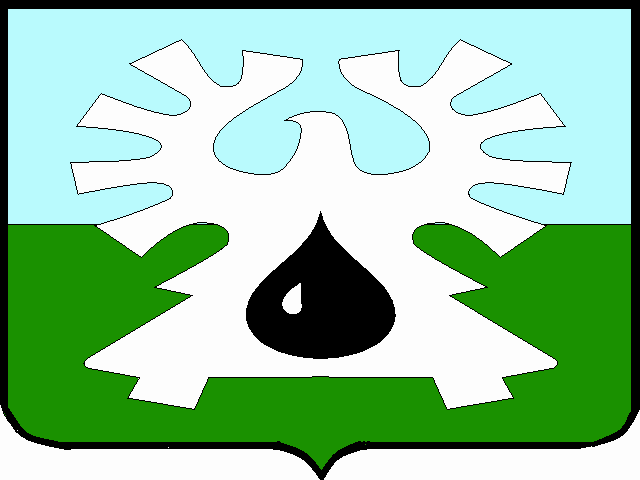 МУНИЦИПАЛЬНОЕ ОБРАЗОВАНИЕ ГОРОД УРАЙХанты-Мансийский автономный округ-ЮграАДМИНИСТРАЦИЯ ГОРОДА УРАЙПОСТАНОВЛЕНИЕот _______________	                                                                                             №_________О внесении изменений в муниципальную программу  «Совершенствование и развитие муниципального управления в городе Урай» на 2018-2030 годыНа основании Федерального закона от 06.10.2003 №131-ФЗ «Об общих принципах организации местного самоуправления в Российской Федерации», статьи 179 Бюджетного кодекса Российской Федерации, постановления администрации города Урай от 26.04.2017 №1085 «О муниципальных программах муниципального образования городской округ город Урай»:1. Внести изменения в муниципальную программу  «Совершенствование и развитие муниципального управления в городе Урай» на 2018-2030 годы, утвержденную постановлением администрации города Урай от 26.09.2017 №2757, согласно приложению 1. 2. Внести изменения в муниципальную программу  «Совершенствование и развитие муниципального управления в городе Урай» на 2018-2030 годы, утвержденную постановлением администрации города Урай от 26.09.2017 №2757 (в редакции постановления администрации города Урай от 12.12.2018 №3280), согласно приложению 2.3. Постановление вступает в силу после его официального опубликования, за исключением пункта 2, вступающего в силу с 01.01.2019.4. Опубликовать постановление в газете «Знамя» и разместить на официальном сайте органов местного самоуправления города Урай  в информационно-телекоммуникационной сети «Интернет».5. Контроль за выполнением постановления возложить на заместителя главы города Урай С.П.Новосёлову. Глава  города Урай                                                                                                      А.В.ИвановПриложение 1к постановлению                                                                                                        администрации города Урай                                                                                                    от                           №        Изменения в муниципальную программу «Совершенствование и развитие муниципального управления в городе Урай» на 2018-2030 годы1. Строку 9 паспорта муниципальной программы изложить в новой редакции: «».2. Строку 1.1.2 таблицы 2.1 раздела 2 изложить в следующей редакции:«																».3. Строку 1.1.2 таблицы 2.1 (продолжение) раздела 2 изложить в следующей редакции:«».4. Таблицы 4.1, 4.1 (продолжение) раздела 4 изложить в следующей редакции:«Таблица 4.1.Таблица 4.1. (продолжение)».Приложение 2к постановлению                                                                                                        администрации города Урай                                                                                     от                           №   Изменения в муниципальную программу «Совершенствование и развитие муниципального управления в городе Урай» на 2018-2030 годы1. пункт 2. строки 10 паспорта муниципальной программы изложить в новой редакции: «».2. Строку 12 паспорта муниципальной программы изложить в новой редакции: «».    3. Строку 1.1.2 таблицы 1 изложить в следующей редакции:«																».4. Строку 1.1.2 таблицы 1 (продолжение) изложить в следующей редакции:«».5. Таблицы 2, 2 (продолжение) изложить в следующей редакции:«Таблица 2Перечень основных мероприятий муниципальной программыТаблица 2 (продолжение)».9.Объемы и источники финансирования программы   1. Источники финансового обеспечения муниципальной программы: бюджет  муниципального образования городской округ город Урай, бюджет Ханты-Мансийского автономного округа – Югры, федеральный бюджет. 2. Для реализации муниципальной программы всего необходимо 5 489 138,2 тыс. рублей, их них средства бюджета муниципального образования город Урай – 3 841 688,4 тыс. рублей, средства бюджета Ханты-Мансийского автономного округа – Югры – 1 580 371,0 тыс. рублей, федеральный бюджет - 67 078,8 тыс. рублей в том числе:1) на 2018 год – 449 909,6 тыс. рублей, в том числе: бюджет муниципального образования город Урай –      316 270,7 тыс. рублей;бюджет Ханты-Мансийского автономного округа - Югры – 127 625,1 тыс. рублей;федеральный бюджет -  6 013,8 тыс. рублей;2) на 2019 год – 416 460,7 тыс. рублей, в том числе: бюджет муниципального образования город Урай – 284 472,9 тыс. рублей;бюджет Ханты-Мансийского автономного округа - Югры – 126 043,6 тыс. рублей;федеральный бюджет – 5 944,2 тыс.рублей;3) на 2020 год – 414 345,9 тыс. рублей, в том числе: бюджет муниципального образования город Урай – 280 638,8 тыс. рублей;бюджет Ханты-Мансийского автономного округа - Югры – 128 116,3 тыс. рублей;федеральный бюджет – 5 590,8 тыс.рублей;4) на 2021 год – 420 842,2 тыс. рублей, в том числе: бюджет муниципального образования город Урай – 296 030,6 тыс. рублей;бюджет Ханты-Мансийского автономного округа - Югры – 119 858,6 тыс. рублей;федеральный бюджет – 4 953,0 тыс.рублей;5) на 2022 год – 420 842,2 тыс. рублей, в том числе: бюджет муниципального образования город Урай – 296 030,6 тыс. рублей;бюджет Ханты-Мансийского автономного округа - Югры – 119 858,6 тыс. рублей;федеральный бюджет – 4 953,0 тыс.рублей;6) на 2023 год – 420 842,2 тыс. рублей, в том числе: бюджет муниципального образования город Урай – 296 030,6 тыс. рублей;бюджет Ханты-Мансийского автономного округа - Югры – 119 858,6 тыс. рублей;федеральный бюджет – 4 953,0 тыс.рублей;7) на 2024 год – 420 842,2 тыс. рублей, в том числе: бюджет муниципального образования город Урай – 296 030,6 тыс. рублей;бюджет Ханты-Мансийского автономного округа - Югры – 119 858,6 тыс. рублей;федеральный бюджет – 4 953,0 тыс.рублей;8) на 2025 год – 420 842,2 тыс. рублей, в том числе: бюджет муниципального образования город Урай – 296 030,6 тыс. рублей;бюджет Ханты-Мансийского автономного округа - Югры – 119 858,6 тыс. рублей;федеральный бюджет – 4 953,0 тыс.рублей;9) на 2026 год – 420 842,2 тыс. рублей, в том числе: бюджет муниципального образования город Урай – 296 030,6 тыс. рублей;бюджет Ханты-Мансийского автономного округа - Югры – 119 858,6 тыс. рублей;федеральный бюджет – 4 953,0 тыс.рублей;10) на 2027 год – 420 842,2 тыс. рублей, в том числе: бюджет муниципального образования город Урай – 296 030,6 тыс. рублей;бюджет Ханты-Мансийского автономного округа - Югры – 119 858,6 тыс. рублей;федеральный бюджет – 4 953,0 тыс.рублей;11) на 2028 год – 420 842,2 тыс. рублей, в том числе: бюджет муниципального образования город Урай – 296 030,6 тыс. рублей;бюджет Ханты-Мансийского автономного округа - Югры – 119 858,6 тыс. рублей;федеральный бюджет – 4 953,0 тыс.рублей;12) на 2029 год – 420 842,2 тыс. рублей, в том числе: бюджет муниципального образования город Урай – 296 030,6 тыс. рублей;бюджет Ханты-Мансийского автономного округа - Югры – 119 858,6 тыс. рублей;федеральный бюджет – 4 953,0 тыс.рублей;13) на 2030 год – 420 842,2 тыс. рублей, в том числе: бюджет муниципального образования город Урай – 296 030,6 тыс. рублей;бюджет Ханты-Мансийского автономного округа - Югры – 119 858,6 тыс. рублей;федеральный бюджет – 4 953,0 тыс.рублей.1.1.2Расходы бюджета муниципального образования на содержание работников органов местного самоуправления в расчете на одного жителя муниципального образованиярублей6 513,16 764,66 481,26 481,21.1.2Расходы бюджета муниципального образования на содержание работников органов местного самоуправления в расчете на одного жителя муниципального образованиярублей6 481,26 481,26 481,26 481,26 481,26 481,26 481,26 481,26 481,26 481,26 481,2№ 
п/пНаименование  
программных   
мероприятий   Ответственный исполнитель/ соисполнитель муниципальной программыОтветственный исполнитель/ соисполнитель муниципальной программыЦелевой показатель, №Источники 
финансирования Объем 
финансирования 
(всего, тыс. руб.) Объем 
финансирования 
(всего, тыс. руб.) в том числе по годам,тыс. руб.в том числе по годам,тыс. руб.в том числе по годам,тыс. руб.в том числе по годам,тыс. руб.в том числе по годам,тыс. руб.№ 
п/пНаименование  
программных   
мероприятий   Ответственный исполнитель/ соисполнитель муниципальной программыОтветственный исполнитель/ соисполнитель муниципальной программыЦелевой показатель, №Источники 
финансирования Объем 
финансирования 
(всего, тыс. руб.) Объем 
финансирования 
(всего, тыс. руб.) 2018 г. 2018 г. 2018 г. 2019 г. 2020 г. 1Цель 1. Совершенствование муниципального управления,  повышение его эффективности Цель 1. Совершенствование муниципального управления,  повышение его эффективности Цель 1. Совершенствование муниципального управления,  повышение его эффективности Цель 1. Совершенствование муниципального управления,  повышение его эффективности Цель 1. Совершенствование муниципального управления,  повышение его эффективности Цель 1. Совершенствование муниципального управления,  повышение его эффективности Цель 1. Совершенствование муниципального управления,  повышение его эффективности Цель 1. Совершенствование муниципального управления,  повышение его эффективности Цель 1. Совершенствование муниципального управления,  повышение его эффективности Цель 1. Совершенствование муниципального управления,  повышение его эффективности Цель 1. Совершенствование муниципального управления,  повышение его эффективности Цель 1. Совершенствование муниципального управления,  повышение его эффективности 1.1Задача 1. Совершенствование решения вопросов местного самоуправленияЗадача 1. Совершенствование решения вопросов местного самоуправленияЗадача 1. Совершенствование решения вопросов местного самоуправленияЗадача 1. Совершенствование решения вопросов местного самоуправленияЗадача 1. Совершенствование решения вопросов местного самоуправленияЗадача 1. Совершенствование решения вопросов местного самоуправленияЗадача 1. Совершенствование решения вопросов местного самоуправленияЗадача 1. Совершенствование решения вопросов местного самоуправленияЗадача 1. Совершенствование решения вопросов местного самоуправленияЗадача 1. Совершенствование решения вопросов местного самоуправленияЗадача 1. Совершенствование решения вопросов местного самоуправленияЗадача 1. Совершенствование решения вопросов местного самоуправления1.1.1.Подпрограмма 1. Создание условий для совершенствования системы муниципального управленияПодпрограмма 1. Создание условий для совершенствования системы муниципального управленияПодпрограмма 1. Создание условий для совершенствования системы муниципального управленияПодпрограмма 1. Создание условий для совершенствования системы муниципального управленияПодпрограмма 1. Создание условий для совершенствования системы муниципального управленияПодпрограмма 1. Создание условий для совершенствования системы муниципального управленияПодпрограмма 1. Создание условий для совершенствования системы муниципального управленияПодпрограмма 1. Создание условий для совершенствования системы муниципального управленияПодпрограмма 1. Создание условий для совершенствования системы муниципального управленияПодпрограмма 1. Создание условий для совершенствования системы муниципального управленияПодпрограмма 1. Создание условий для совершенствования системы муниципального управленияПодпрограмма 1. Создание условий для совершенствования системы муниципального управления1.1.1.1Обеспечение деятельности  исполнительно-распорядительного органа (администрация города Урай) и исполнение переданных государственных полномочий органами местного самоуправлениясводно-аналитический отдел администрации города Урай, отдел по учету и отчетности администрации города Урай,  отдел опеки и попечительства администрации города Урай,МКУ «УЖКХ города Урай»,  МКУ «УМТО города Урай»сводно-аналитический отдел администрации города Урай, отдел по учету и отчетности администрации города Урай,  отдел опеки и попечительства администрации города Урай,МКУ «УЖКХ города Урай»,  МКУ «УМТО города Урай»1.1.1, 1.1.2,1.1.4, 1.1.5Всего:Всего:3 730 570,9302 739,8302 739,8302 739,8287 909,6286 397,51.1.1.1Обеспечение деятельности  исполнительно-распорядительного органа (администрация города Урай) и исполнение переданных государственных полномочий органами местного самоуправлениясводно-аналитический отдел администрации города Урай, отдел по учету и отчетности администрации города Урай,  отдел опеки и попечительства администрации города Урай,МКУ «УЖКХ города Урай»,  МКУ «УМТО города Урай»сводно-аналитический отдел администрации города Урай, отдел по учету и отчетности администрации города Урай,  отдел опеки и попечительства администрации города Урай,МКУ «УЖКХ города Урай»,  МКУ «УМТО города Урай»1.1.1, 1.1.2,1.1.4, 1.1.5Федеральный бюджет Федеральный бюджет 67 078,86 013,86 013,86 013,85 944,25 590,81.1.1.1Обеспечение деятельности  исполнительно-распорядительного органа (администрация города Урай) и исполнение переданных государственных полномочий органами местного самоуправлениясводно-аналитический отдел администрации города Урай, отдел по учету и отчетности администрации города Урай,  отдел опеки и попечительства администрации города Урай,МКУ «УЖКХ города Урай»,  МКУ «УМТО города Урай»сводно-аналитический отдел администрации города Урай, отдел по учету и отчетности администрации города Урай,  отдел опеки и попечительства администрации города Урай,МКУ «УЖКХ города Урай»,  МКУ «УМТО города Урай»1.1.1, 1.1.2,1.1.4, 1.1.5Бюджет Ханты-Мансийского автономного округа - Югры Бюджет Ханты-Мансийского автономного округа - Югры 1 306 156,782 910,682 910,682 910,693 044,295 116,91.1.1.1Обеспечение деятельности  исполнительно-распорядительного органа (администрация города Урай) и исполнение переданных государственных полномочий органами местного самоуправлениясводно-аналитический отдел администрации города Урай, отдел по учету и отчетности администрации города Урай,  отдел опеки и попечительства администрации города Урай,МКУ «УЖКХ города Урай»,  МКУ «УМТО города Урай»сводно-аналитический отдел администрации города Урай, отдел по учету и отчетности администрации города Урай,  отдел опеки и попечительства администрации города Урай,МКУ «УЖКХ города Урай»,  МКУ «УМТО города Урай»1.1.1, 1.1.2,1.1.4, 1.1.5Бюджет городского округа город УрайБюджет городского округа город Урай2 357 335,4213 815,4213 815,4213 815,4188 921,2185 689,81.1.1.2Обеспечение деятельности МКУ «УМТО города Урай»МКУ «УМТО города Урай»МКУ «УМТО города Урай»1.1.1Всего:Всего:1 065 798,989 926,889 926,889 926,873 415,972 807,21.1.1.2Обеспечение деятельности МКУ «УМТО города Урай»МКУ «УМТО города Урай»МКУ «УМТО города Урай»1.1.1Бюджет городского округа город УрайБюджет городского округа город Урай1 058 609,182 737,082 737,082 737,073 415,972 807,21.1.1.2Обеспечение деятельности МКУ «УМТО города Урай»МКУ «УМТО города Урай»МКУ «УМТО города Урай»1.1.1Бюджет Ханты-Мансийского автономного округа - Югры Бюджет Ханты-Мансийского автономного округа - Югры 7 189,87 189,87 189,87 189,8--1.1.1.3Внедрение проектной деятельности в органах местного самоуправления города Урайуправление экономики, анализа и прогнозирования администрации города Урай, органы местного самоуправленияуправление экономики, анализа и прогнозирования администрации города Урай, органы местного самоуправления1.1.3Без финансированияБез финансирования------1.1.1.4Обеспечение исполнения гарантий, предоставляемых  муниципальным служащим по выплате муниципальной пенсиисводно-аналитический отдел администрации города Урай, отдел по учету и отчетности администрации города Урайсводно-аналитический отдел администрации города Урай, отдел по учету и отчетности администрации города Урай1.1.7Всего:Всего:50 619,54 149,94 149,94 149,94 002,34 002,31.1.1.4Обеспечение исполнения гарантий, предоставляемых  муниципальным служащим по выплате муниципальной пенсиисводно-аналитический отдел администрации города Урай, отдел по учету и отчетности администрации города Урайсводно-аналитический отдел администрации города Урай, отдел по учету и отчетности администрации города Урай1.1.7Бюджет городского округа город УрайБюджет городского округа город Урай50 619,54 149,94 149,94 149,94 002,34 002,31.1.1.5Организация общественных работ для временного трудоустройства незанятых трудовой деятельностью и безработных граждансводно-аналитический отдел администрации города Урай, МКУ «УМТО города Урай», МКУ «ЕДДС города Урай», МКУ «УЖКХ города Урай», МКУ «УКС города Урай», МКУ «УГЗиП города Урай», отдел по учету и отчетности администрации города Урай, Управление образования и молодежной политики администрации города Урайсводно-аналитический отдел администрации города Урай, МКУ «УМТО города Урай», МКУ «ЕДДС города Урай», МКУ «УЖКХ города Урай», МКУ «УКС города Урай», МКУ «УГЗиП города Урай», отдел по учету и отчетности администрации города Урай, Управление образования и молодежной политики администрации города Урай1.1.6Всего:Всего:57 540,25 982,45 982,45 982,44 824,44 824,41.1.1.5Организация общественных работ для временного трудоустройства незанятых трудовой деятельностью и безработных граждансводно-аналитический отдел администрации города Урай, МКУ «УМТО города Урай», МКУ «ЕДДС города Урай», МКУ «УЖКХ города Урай», МКУ «УКС города Урай», МКУ «УГЗиП города Урай», отдел по учету и отчетности администрации города Урай, Управление образования и молодежной политики администрации города Урайсводно-аналитический отдел администрации города Урай, МКУ «УМТО города Урай», МКУ «ЕДДС города Урай», МКУ «УЖКХ города Урай», МКУ «УКС города Урай», МКУ «УГЗиП города Урай», отдел по учету и отчетности администрации города Урай, Управление образования и молодежной политики администрации города Урай1.1.6Бюджет Ханты-Мансийского автономного округа - Югры Бюджет Ханты-Мансийского автономного округа - Югры 26 418,03 483,03 483,03 483,02 398,52 398,51.1.1.5Организация общественных работ для временного трудоустройства незанятых трудовой деятельностью и безработных граждансводно-аналитический отдел администрации города Урай, МКУ «УМТО города Урай», МКУ «ЕДДС города Урай», МКУ «УЖКХ города Урай», МКУ «УКС города Урай», МКУ «УГЗиП города Урай», отдел по учету и отчетности администрации города Урай, Управление образования и молодежной политики администрации города Урайсводно-аналитический отдел администрации города Урай, МКУ «УМТО города Урай», МКУ «ЕДДС города Урай», МКУ «УЖКХ города Урай», МКУ «УКС города Урай», МКУ «УГЗиП города Урай», отдел по учету и отчетности администрации города Урай, Управление образования и молодежной политики администрации города Урай1.1.6Бюджет городского округа город УрайБюджет городского округа город Урай31 122,22 499,42 499,42 499,42 425,92 425,91.1.1.6Осуществление выплат согласно Положению о порядке предоставления  мер социальной поддержки и размерах возмещения расходов гражданам, удостоенным звания «Почетный гражданин города Урай»сводно-аналитический отдел администрации города Урай, отдел по учету и отчетности администрации города Урайсводно-аналитический отдел администрации города Урай, отдел по учету и отчетности администрации города Урай1.1.8Всего:Всего:1 778,070,070,070,0101,0107,01.1.1.6Осуществление выплат согласно Положению о порядке предоставления  мер социальной поддержки и размерах возмещения расходов гражданам, удостоенным звания «Почетный гражданин города Урай»сводно-аналитический отдел администрации города Урай, отдел по учету и отчетности администрации города Урайсводно-аналитический отдел администрации города Урай, отдел по учету и отчетности администрации города Урай1.1.8Бюджет городского округа город УрайБюджет городского округа город Урай1 778,070,070,070,0101,0107,0Итого по подпрограмме 1:Итого по подпрограмме 1:Итого по подпрограмме 1:Всего:Всего:4 906 307,5402 868,9402 868,9402 868,9370 253,2368 138,4Итого по подпрограмме 1:Итого по подпрограмме 1:Итого по подпрограмме 1:Федеральный бюджет Федеральный бюджет 67 078,86 013,86 013,86 013,85 944,25 590,8Итого по подпрограмме 1:Итого по подпрограмме 1:Итого по подпрограмме 1:Бюджет Ханты-Мансийского автономного округа - Югры Бюджет Ханты-Мансийского автономного округа - Югры 1 339 764,593 583,493 583,493 583,495 442,797 515,4Итого по подпрограмме 1:Итого по подпрограмме 1:Итого по подпрограмме 1:Бюджет городского округа город УрайБюджет городского округа город Урай3 499 464,2303 271,7303 271,7303 271,7268 866,3265 032,21.2Задача 2. Совершенствование предоставления государственных и муниципальных услугЗадача 2. Совершенствование предоставления государственных и муниципальных услугЗадача 2. Совершенствование предоставления государственных и муниципальных услугЗадача 2. Совершенствование предоставления государственных и муниципальных услугЗадача 2. Совершенствование предоставления государственных и муниципальных услугЗадача 2. Совершенствование предоставления государственных и муниципальных услугЗадача 2. Совершенствование предоставления государственных и муниципальных услугЗадача 2. Совершенствование предоставления государственных и муниципальных услугЗадача 2. Совершенствование предоставления государственных и муниципальных услугЗадача 2. Совершенствование предоставления государственных и муниципальных услугЗадача 2. Совершенствование предоставления государственных и муниципальных услугЗадача 2. Совершенствование предоставления государственных и муниципальных услуг1.2.1Подпрограмма 2. Предоставление государственных и муниципальных услугПодпрограмма 2. Предоставление государственных и муниципальных услугПодпрограмма 2. Предоставление государственных и муниципальных услугПодпрограмма 2. Предоставление государственных и муниципальных услугПодпрограмма 2. Предоставление государственных и муниципальных услугПодпрограмма 2. Предоставление государственных и муниципальных услугПодпрограмма 2. Предоставление государственных и муниципальных услугПодпрограмма 2. Предоставление государственных и муниципальных услугПодпрограмма 2. Предоставление государственных и муниципальных услугПодпрограмма 2. Предоставление государственных и муниципальных услугПодпрограмма 2. Предоставление государственных и муниципальных услугПодпрограмма 2. Предоставление государственных и муниципальных услуг1.2.1.1Разработка (актуализация) административных регламентов предоставления муниципальных услуг в муниципальном образовании городской округ город Урай и размещение (актуализация) сведений о муниципальных услугах в Реестре государственных и муниципальных услуг (функций) Ханты-Мансийского автономного округа – Югрыорганы администрации города Урай, предоставляющие муниципальные услуги, МКУ «УГЗиП города Урай»,  МАУ МФЦ1.2.21.2.2Без финансированияБез финансирования------1.2.1.2Предоставление муниципальных услуг и государственных услуг при осуществлении отдельных государственных полномочий, переданных федеральными законами и законами  Ханты-Мансийского автономного округа – Югрыорганы администрации города Урай, предоставляющие муниципальные услуги, МКУ «УГЗиП  города Урай», МАУ МФЦ1.2.1, 1.2.41.2.1, 1.2.4Без финансированияБез финансирования------1.2.1.3Увеличение  количества услуг, получаемых гражданами в электронной формеорганы администрации города Урай, предоставляющие муниципальные услуги, МКУ «УГЗиП города Урай», МАУ МФЦ1.2.31.2.3Без финансированияБез финансирования------1.2.1.4Привлечение заявителей к получению услуг в электронной форме через Единый портал государственных и муниципальных услугорганы администрации города Урай, предоставляющие муниципальные услуги, МКУ «УГЗиП города Урай», МАУ МФЦ1.2.31.2.3Без финансированияБез финансирования------1.2.1.5Проведение социологического опроса по удовлетворенности граждан предоставлением муниципальных услуготдел по работе с обращениями граждан администрации города Урай, управление экономики, анализа и прогнозирования1.2.11.2.1Без финансированияБез финансирования------1.2.1.6Организация предоставления государственных и муниципальных услуг в многофункциональных центрах предоставления государственных и муниципальных услугМАУ  МФЦ1.2.5, 1.2.6, 1.2.71.2.5, 1.2.6, 1.2.7Всего:Всего:427 330,3427 330,3427 330,336 574,333 416,033 416,01.2.1.6Организация предоставления государственных и муниципальных услуг в многофункциональных центрах предоставления государственных и муниципальных услугМАУ  МФЦ1.2.5, 1.2.6, 1.2.71.2.5, 1.2.6, 1.2.7Бюджет Ханты-Мансийского автономного округа - Югры Бюджет Ханты-Мансийского автономного округа - Югры 240 606,5240 606,5240 606,534 041,730 600,930 600,91.2.1.6Организация предоставления государственных и муниципальных услуг в многофункциональных центрах предоставления государственных и муниципальных услугМАУ  МФЦ1.2.5, 1.2.6, 1.2.71.2.5, 1.2.6, 1.2.7Бюджет городского округа город УрайБюджет городского округа город Урай186 723,8186 723,8186 723,82 532,62 815,12 815,1Итого по подпрограмме 2:Итого по подпрограмме 2:Всего:Всего:427 330,3427 330,3427 330,336 574,333 416,033 416,0Итого по подпрограмме 2:Итого по подпрограмме 2:Бюджет Ханты-Мансийского автономного округа - Югры Бюджет Ханты-Мансийского автономного округа - Югры 240 606,5240 606,5240 606,534 041,730 600,930 600,9Итого по подпрограмме 2:Итого по подпрограмме 2:Бюджет городского округа город УрайБюджет городского округа город Урай186 723,8186 723,8186 723,82 532,62 815,12 815,12Цель 2. Совершенствование организации муниципальной службы,  повышение ее эффективностиЦель 2. Совершенствование организации муниципальной службы,  повышение ее эффективностиЦель 2. Совершенствование организации муниципальной службы,  повышение ее эффективностиЦель 2. Совершенствование организации муниципальной службы,  повышение ее эффективностиЦель 2. Совершенствование организации муниципальной службы,  повышение ее эффективностиЦель 2. Совершенствование организации муниципальной службы,  повышение ее эффективностиЦель 2. Совершенствование организации муниципальной службы,  повышение ее эффективностиЦель 2. Совершенствование организации муниципальной службы,  повышение ее эффективностиЦель 2. Совершенствование организации муниципальной службы,  повышение ее эффективностиЦель 2. Совершенствование организации муниципальной службы,  повышение ее эффективностиЦель 2. Совершенствование организации муниципальной службы,  повышение ее эффективностиЦель 2. Совершенствование организации муниципальной службы,  повышение ее эффективности2.1Задача 3. Совершенствование профессиональных возможностей и способностей работников органов местного самоуправленияЗадача 3. Совершенствование профессиональных возможностей и способностей работников органов местного самоуправленияЗадача 3. Совершенствование профессиональных возможностей и способностей работников органов местного самоуправленияЗадача 3. Совершенствование профессиональных возможностей и способностей работников органов местного самоуправленияЗадача 3. Совершенствование профессиональных возможностей и способностей работников органов местного самоуправленияЗадача 3. Совершенствование профессиональных возможностей и способностей работников органов местного самоуправленияЗадача 3. Совершенствование профессиональных возможностей и способностей работников органов местного самоуправленияЗадача 3. Совершенствование профессиональных возможностей и способностей работников органов местного самоуправленияЗадача 3. Совершенствование профессиональных возможностей и способностей работников органов местного самоуправленияЗадача 3. Совершенствование профессиональных возможностей и способностей работников органов местного самоуправленияЗадача 3. Совершенствование профессиональных возможностей и способностей работников органов местного самоуправленияЗадача 3. Совершенствование профессиональных возможностей и способностей работников органов местного самоуправления2.1.1.Подпрограмма 3. Развитие муниципальной службы и резерва управленческих кадровПодпрограмма 3. Развитие муниципальной службы и резерва управленческих кадровПодпрограмма 3. Развитие муниципальной службы и резерва управленческих кадровПодпрограмма 3. Развитие муниципальной службы и резерва управленческих кадровПодпрограмма 3. Развитие муниципальной службы и резерва управленческих кадровПодпрограмма 3. Развитие муниципальной службы и резерва управленческих кадровПодпрограмма 3. Развитие муниципальной службы и резерва управленческих кадровПодпрограмма 3. Развитие муниципальной службы и резерва управленческих кадровПодпрограмма 3. Развитие муниципальной службы и резерва управленческих кадровПодпрограмма 3. Развитие муниципальной службы и резерва управленческих кадровПодпрограмма 3. Развитие муниципальной службы и резерва управленческих кадровПодпрограмма 3. Развитие муниципальной службы и резерва управленческих кадров2.1.1.1Анализ соответствия принятых муниципальных правовых актов действующему законодательству о муниципальной службе и противодействии коррупцииуправление по организационным вопросам и кадрам администрации города Урайуправление по организационным вопросам и кадрам администрации города Урай2.1.4Без финансированияБез финансирования------2.1.1.2Формирование резерва кадров  должностей муниципальной службы высшей, главной и ведущей группы, учрежденных для выполнения функции «руководитель»управление по организационным вопросам и кадрам администрации города Урайуправление по организационным вопросам и кадрам администрации города Урай2.1.2Без финансированияБез финансирования------2.1.1.3Назначение из резерва кадров на  должности муниципальной службы высшей, главной и ведущей группы, учрежденных для выполнения функции «руководитель»управление по организационным вопросам и кадрам администрации города Урайуправление по организационным вопросам и кадрам администрации города Урай2.1.3Без финансированияБез финансирования------2.1.1.4Проведение конкурса «Лучший работник органов местного самоуправления»управление по организационным вопросам и кадрам администрации города Урайуправление по организационным вопросам и кадрам администрации города Урай2.1.5Без финансированияБез финансирования------2.1.1.5Организация повышения профессионального уровня муниципальных служащих органов местного самоуправления, депутатов Думы города Урай, замещающих муниципальные должности, главы города Урайуправление по организационным вопросам и кадрам администрации города Урай,сводно-аналитический отдел администрации города Урай, отдел по учету и отчетности администрации города Урай, Комитет по финансам администрации города Урайуправление по организационным вопросам и кадрам администрации города Урай,сводно-аналитический отдел администрации города Урай, отдел по учету и отчетности администрации города Урай, Комитет по финансам администрации города Урай2.1.1Всего:Всего:6 654,16 654,16 654,1757,3491,4491,42.1.1.5Организация повышения профессионального уровня муниципальных служащих органов местного самоуправления, депутатов Думы города Урай, замещающих муниципальные должности, главы города Урайуправление по организационным вопросам и кадрам администрации города Урай,сводно-аналитический отдел администрации города Урай, отдел по учету и отчетности администрации города Урай, Комитет по финансам администрации города Урайуправление по организационным вопросам и кадрам администрации города Урай,сводно-аналитический отдел администрации города Урай, отдел по учету и отчетности администрации города Урай, Комитет по финансам администрации города Урай2.1.1Бюджет городского округа город УрайБюджет городского округа город Урай6 654,16 654,16 654,1757,3491,4491,4Итого по подпрограмме 3:Итого по подпрограмме 3:Итого по подпрограмме 3:Всего:Всего:6 654,16 654,16 654,1757,3491,4491,4Итого по подпрограмме 3:Итого по подпрограмме 3:Итого по подпрограмме 3:Бюджет городского округа город УрайБюджет городского округа город Урай6 654,16 654,16 654,1757,3491,4491,43Цель 3. Повышение эффективности исполнения должностными лицами органов местного самоуправления города Урай своих должностных обязанностей по реализации прав и законных интересов жителей в муниципальном образовании городской округ город УрайЦель 3. Повышение эффективности исполнения должностными лицами органов местного самоуправления города Урай своих должностных обязанностей по реализации прав и законных интересов жителей в муниципальном образовании городской округ город УрайЦель 3. Повышение эффективности исполнения должностными лицами органов местного самоуправления города Урай своих должностных обязанностей по реализации прав и законных интересов жителей в муниципальном образовании городской округ город УрайЦель 3. Повышение эффективности исполнения должностными лицами органов местного самоуправления города Урай своих должностных обязанностей по реализации прав и законных интересов жителей в муниципальном образовании городской округ город УрайЦель 3. Повышение эффективности исполнения должностными лицами органов местного самоуправления города Урай своих должностных обязанностей по реализации прав и законных интересов жителей в муниципальном образовании городской округ город УрайЦель 3. Повышение эффективности исполнения должностными лицами органов местного самоуправления города Урай своих должностных обязанностей по реализации прав и законных интересов жителей в муниципальном образовании городской округ город УрайЦель 3. Повышение эффективности исполнения должностными лицами органов местного самоуправления города Урай своих должностных обязанностей по реализации прав и законных интересов жителей в муниципальном образовании городской округ город УрайЦель 3. Повышение эффективности исполнения должностными лицами органов местного самоуправления города Урай своих должностных обязанностей по реализации прав и законных интересов жителей в муниципальном образовании городской округ город УрайЦель 3. Повышение эффективности исполнения должностными лицами органов местного самоуправления города Урай своих должностных обязанностей по реализации прав и законных интересов жителей в муниципальном образовании городской округ город УрайЦель 3. Повышение эффективности исполнения должностными лицами органов местного самоуправления города Урай своих должностных обязанностей по реализации прав и законных интересов жителей в муниципальном образовании городской округ город УрайЦель 3. Повышение эффективности исполнения должностными лицами органов местного самоуправления города Урай своих должностных обязанностей по реализации прав и законных интересов жителей в муниципальном образовании городской округ город УрайЦель 3. Повышение эффективности исполнения должностными лицами органов местного самоуправления города Урай своих должностных обязанностей по реализации прав и законных интересов жителей в муниципальном образовании городской округ город Урай3.1Задача 4. Совершенствование управления и распоряжения муниципальным имуществомЗадача 4. Совершенствование управления и распоряжения муниципальным имуществомЗадача 4. Совершенствование управления и распоряжения муниципальным имуществомЗадача 4. Совершенствование управления и распоряжения муниципальным имуществомЗадача 4. Совершенствование управления и распоряжения муниципальным имуществомЗадача 4. Совершенствование управления и распоряжения муниципальным имуществомЗадача 4. Совершенствование управления и распоряжения муниципальным имуществомЗадача 4. Совершенствование управления и распоряжения муниципальным имуществомЗадача 4. Совершенствование управления и распоряжения муниципальным имуществомЗадача 4. Совершенствование управления и распоряжения муниципальным имуществомЗадача 4. Совершенствование управления и распоряжения муниципальным имуществомЗадача 4. Совершенствование управления и распоряжения муниципальным имуществом3.1.1.Подпрограмма 4. Управление и распоряжение муниципальным имуществом муниципального образования город УрайПодпрограмма 4. Управление и распоряжение муниципальным имуществом муниципального образования город УрайПодпрограмма 4. Управление и распоряжение муниципальным имуществом муниципального образования город УрайПодпрограмма 4. Управление и распоряжение муниципальным имуществом муниципального образования город УрайПодпрограмма 4. Управление и распоряжение муниципальным имуществом муниципального образования город УрайПодпрограмма 4. Управление и распоряжение муниципальным имуществом муниципального образования город УрайПодпрограмма 4. Управление и распоряжение муниципальным имуществом муниципального образования город УрайПодпрограмма 4. Управление и распоряжение муниципальным имуществом муниципального образования город УрайПодпрограмма 4. Управление и распоряжение муниципальным имуществом муниципального образования город УрайПодпрограмма 4. Управление и распоряжение муниципальным имуществом муниципального образования город УрайПодпрограмма 4. Управление и распоряжение муниципальным имуществом муниципального образования город УрайПодпрограмма 4. Управление и распоряжение муниципальным имуществом муниципального образования город Урай3.1.1.1Обеспечение государственной регистрации права собственности муниципального образования городской округ город Урайкомитет по управлению муниципальным имуществомадминистрации города Урайкомитет по управлению муниципальным имуществомадминистрации города Урай3.1.1Без финансированияБез финансирования------3.1.1.2Вовлечение земельных участков в хозяйственный обороткомитет по управлению муниципальным имуществомадминистрации города Урайкомитет по управлению муниципальным имуществомадминистрации города Урай3.1.6Без финансированияБез финансирования------3.1.1.3Повышение результативности финансово-хозяйственной деятельности хозяйствующих субъектов с долей участия муниципального образования городской округ город Урайкомитет по управлению муниципальным имуществомадминистрации города Урайкомитет по управлению муниципальным имуществомадминистрации города Урай3.1.2, 3.1.3Без финансированияБез финансирования------3.1.1.4Организация обеспечения формирования состава и структуры муниципального имущества  (содержание имущества казны (за исключением объектов муниципального жилищного фонда)комитет по управлению муниципальным имуществомадминистрации города Урай, МКУ «УКС города Урай»комитет по управлению муниципальным имуществомадминистрации города Урай, МКУ «УКС города Урай»3.1.4Всего:Всего:32 906,332 906,31 893,31 893,32 668,52 668,53.1.1.4Организация обеспечения формирования состава и структуры муниципального имущества  (содержание имущества казны (за исключением объектов муниципального жилищного фонда)комитет по управлению муниципальным имуществомадминистрации города Урай, МКУ «УКС города Урай»комитет по управлению муниципальным имуществомадминистрации города Урай, МКУ «УКС города Урай»3.1.4Бюджет городского округа город УрайБюджет городского округа город Урай32 906,332 906,31 893,31 893,32 668,52 668,53.1.1.5Организация обеспечения сохранности муниципального имущества (страхование муниципального имущества)комитет по управлению муниципальным имуществомадминистрации города Урайкомитет по управлению муниципальным имуществомадминистрации города Урай3.1.5Всего:Всего:7 004,87 004,8111,4111,41 070,71 070,73.1.1.5Организация обеспечения сохранности муниципального имущества (страхование муниципального имущества)комитет по управлению муниципальным имуществомадминистрации города Урайкомитет по управлению муниципальным имуществомадминистрации города Урай3.1.5Бюджет городского округа город УрайБюджет городского округа город Урай7 004,87 004,8111,4111,41 070,71 070,73.1.1.6Организация содержания муниципального жилищного фондауправление по учету и распределению муниципального жилого фонда администрации города Урай, МКУ «УГЗиП города Урай»управление по учету и распределению муниципального жилого фонда администрации города Урай, МКУ «УГЗиП города Урай»3.1.7Всего:Всего:108 935,2108 935,27 704,47 704,48 560,98 560,93.1.1.6Организация содержания муниципального жилищного фондауправление по учету и распределению муниципального жилого фонда администрации города Урай, МКУ «УГЗиП города Урай»управление по учету и распределению муниципального жилого фонда администрации города Урай, МКУ «УГЗиП города Урай»3.1.7Бюджет городского округа город УрайБюджет городского округа город Урай108 935,2108 935,27 704,47 704,48 560,98 560,9Итого по подпрограмме 4:Итого по подпрограмме 4:Итого по подпрограмме 4:Всего:Всего:148 846,3148 846,39 709,19 709,112 300,112 300,1Итого по подпрограмме 4:Итого по подпрограмме 4:Итого по подпрограмме 4:Бюджет городского округа город УрайБюджет городского округа город Урай148 846,3148 846,39 709,19 709,112 300,112 300,1ИТОГО по программе:ИТОГО по программе:Всего:Всего:5 489 138,25 489 138,2449 909,6449 909,6416 460,7414 345,9ИТОГО по программе:ИТОГО по программе:Федеральный бюджет Федеральный бюджет 67 078,867 078,86 013,86 013,85 944,25 590,8ИТОГО по программе:ИТОГО по программе:Бюджет Ханты-Мансийского автономного округа - Югры Бюджет Ханты-Мансийского автономного округа - Югры 1 580 371,01 580 371,0127 625,1127 625,1126 043,6128 116,3ИТОГО по программе:ИТОГО по программе:Бюджет городского округа город УрайБюджет городского округа город Урай3 841 688,43 841 688,4316 270,7316 270,7284 472,9280 638,8№ 
п/пНаименование  
программных   
мероприятийИсточники 
финансированияв том числе по годам,тыс. рубв том числе по годам,тыс. рубв том числе по годам,тыс. рубв том числе по годам,тыс. рубв том числе по годам,тыс. рубв том числе по годам,тыс. рубв том числе по годам,тыс. рубв том числе по годам,тыс. рубв том числе по годам,тыс. рубв том числе по годам,тыс. рубв том числе по годам,тыс. руб№ 
п/пНаименование  
программных   
мероприятийИсточники 
финансирования2021 г.2022 г.2023 г.2024 г.2025 г.2026 г.2027 г.2028 г.2029 г.2029 г.2030 г.1Цель 1. Совершенствование муниципального управления,  повышение его эффективности Цель 1. Совершенствование муниципального управления,  повышение его эффективности Цель 1. Совершенствование муниципального управления,  повышение его эффективности Цель 1. Совершенствование муниципального управления,  повышение его эффективности Цель 1. Совершенствование муниципального управления,  повышение его эффективности Цель 1. Совершенствование муниципального управления,  повышение его эффективности Цель 1. Совершенствование муниципального управления,  повышение его эффективности Цель 1. Совершенствование муниципального управления,  повышение его эффективности Цель 1. Совершенствование муниципального управления,  повышение его эффективности Цель 1. Совершенствование муниципального управления,  повышение его эффективности Цель 1. Совершенствование муниципального управления,  повышение его эффективности Цель 1. Совершенствование муниципального управления,  повышение его эффективности Цель 1. Совершенствование муниципального управления,  повышение его эффективности 1.1Задача 1. Совершенствование решения вопросов местного самоуправленияЗадача 1. Совершенствование решения вопросов местного самоуправленияЗадача 1. Совершенствование решения вопросов местного самоуправленияЗадача 1. Совершенствование решения вопросов местного самоуправленияЗадача 1. Совершенствование решения вопросов местного самоуправленияЗадача 1. Совершенствование решения вопросов местного самоуправленияЗадача 1. Совершенствование решения вопросов местного самоуправленияЗадача 1. Совершенствование решения вопросов местного самоуправленияЗадача 1. Совершенствование решения вопросов местного самоуправленияЗадача 1. Совершенствование решения вопросов местного самоуправленияЗадача 1. Совершенствование решения вопросов местного самоуправленияЗадача 1. Совершенствование решения вопросов местного самоуправленияЗадача 1. Совершенствование решения вопросов местного самоуправления1.1.1.Подпрограмма 1. Создание условий для совершенствования системы муниципального управленияПодпрограмма 1. Создание условий для совершенствования системы муниципального управленияПодпрограмма 1. Создание условий для совершенствования системы муниципального управленияПодпрограмма 1. Создание условий для совершенствования системы муниципального управленияПодпрограмма 1. Создание условий для совершенствования системы муниципального управленияПодпрограмма 1. Создание условий для совершенствования системы муниципального управленияПодпрограмма 1. Создание условий для совершенствования системы муниципального управленияПодпрограмма 1. Создание условий для совершенствования системы муниципального управленияПодпрограмма 1. Создание условий для совершенствования системы муниципального управленияПодпрограмма 1. Создание условий для совершенствования системы муниципального управленияПодпрограмма 1. Создание условий для совершенствования системы муниципального управленияПодпрограмма 1. Создание условий для совершенствования системы муниципального управленияПодпрограмма 1. Создание условий для совершенствования системы муниципального управления1.1.1.1Обеспечение деятельности  исполнительно-распорядительного органа (администрация города Урай)  и исполнение переданных государственных полномочий органами местного самоуправления  Всего:285 352,4285 352,4285 352,4285 352,4285 352,4285 352,4285 352,4285 352,4285 352,4285 352,4285 352,41.1.1.1Обеспечение деятельности  исполнительно-распорядительного органа (администрация города Урай)  и исполнение переданных государственных полномочий органами местного самоуправления  Федеральный бюджет 4 953,04 953,04 953,04 953,04 953,04 953,04 953,04 953,04 953,04 953,04 953,01.1.1.1Обеспечение деятельности  исполнительно-распорядительного органа (администрация города Урай)  и исполнение переданных государственных полномочий органами местного самоуправления  Бюджет Ханты-Мансийского автономного округа - Югры 103 508,5103 508,5103 508,5103 508,5103 508,5103 508,5103 508,5103 508,5103 508,5103 508,5103 508,51.1.1.1Обеспечение деятельности  исполнительно-распорядительного органа (администрация города Урай)  и исполнение переданных государственных полномочий органами местного самоуправления  Бюджет городского округа город Урай176 890,9176 890,9176 890,9176 890,9176 890,9176 890,9176 890,9176 890,9176 890,9176 890,9176 890,91.1.1.2Обеспечение деятельности МКУ «УМТО города Урай»Всего:82 964,982 964,982 964,982 964,982 964,982 964,982 964,982 964,982 964,982 964,982 964,91.1.1.2Обеспечение деятельности МКУ «УМТО города Урай»Бюджет городского округа город Урай82 964,982 964,982 964,982 964,982 964,982 964,982 964,982 964,982 964,982 964,982 964,91.1.1.3Внедрение проектной деятельности в органах местного самоуправления города УрайБез финансирования-----------1.1.1.4Обеспечение исполнения гарантий, предоставляемых  муниципальным служащим по выплате муниципальной пенсииВсего:3 846,53 846,53 846,53 846,53 846,53 846,53 846,53 846,53 846,53 846,53 846,51.1.1.4Обеспечение исполнения гарантий, предоставляемых  муниципальным служащим по выплате муниципальной пенсииБюджет городского округа город Урай3 846,53 846,53 846,53 846,53 846,53 846,53 846,53 846,53 846,53 846,53 846,51.1.1.5Организация общественных работ для временного трудоустройства незанятых трудовой деятельностью и безработных гражданВсего:4 190,94 190,94 190,94 190,94 190,94 190,94 190,94 190,94 190,94 190,94 190,91.1.1.5Организация общественных работ для временного трудоустройства незанятых трудовой деятельностью и безработных гражданБюджет Ханты-Мансийского автономного округа - Югры 1 813,81 813,81 813,81 813,81 813,81 813,81 813,81 813,81 813,81 813,81 813,81.1.1.5Организация общественных работ для временного трудоустройства незанятых трудовой деятельностью и безработных гражданБюджет городского округа город Урай2 377,12 377,12 377,12 377,12 377,12 377,12 377,12 377,12 377,12 377,12 377,11.1.1.6Осуществление выплат согласно Положению о порядке предоставления  мер социальной поддержки и размерах возмещения расходов гражданам, удостоенным звания «Почетный гражданин города Урай»Всего:150,0150,0150,0150,0150,0150,0150,0150,0150,0150,0150,01.1.1.6Осуществление выплат согласно Положению о порядке предоставления  мер социальной поддержки и размерах возмещения расходов гражданам, удостоенным звания «Почетный гражданин города Урай»Бюджет городского округа город Урай150,0150,0150,0150,0150,0150,0150,0150,0150,0150,0150,0Итого по подпрограмме 1:Всего:376 504,7376 504,7376 504,7376 504,7376 504,7376 504,7376 504,7376 504,7376 504,7376 504,7376 504,7Итого по подпрограмме 1:Федеральный бюджет 4 953,04 953,04 953,04 953,04 953,04 953,04 953,04 953,04 953,04 953,04 953,0Итого по подпрограмме 1:Бюджет Ханты-Мансийского автономного округа - Югры 105 322,3105 322,3105 322,3105 322,3105 322,3105 322,3105 322,3105 322,3105 322,3105 322,3105 322,3Итого по подпрограмме 1:Бюджет городского округа город Урай266 229,4266 229,4266 229,4266 229,4266 229,4266 229,4266 229,4266 229,4266 229,4266 229,4266 229,41.2Задача 2. Совершенствование предоставления государственных и муниципальных услугЗадача 2. Совершенствование предоставления государственных и муниципальных услугЗадача 2. Совершенствование предоставления государственных и муниципальных услугЗадача 2. Совершенствование предоставления государственных и муниципальных услугЗадача 2. Совершенствование предоставления государственных и муниципальных услугЗадача 2. Совершенствование предоставления государственных и муниципальных услугЗадача 2. Совершенствование предоставления государственных и муниципальных услугЗадача 2. Совершенствование предоставления государственных и муниципальных услугЗадача 2. Совершенствование предоставления государственных и муниципальных услугЗадача 2. Совершенствование предоставления государственных и муниципальных услугЗадача 2. Совершенствование предоставления государственных и муниципальных услугЗадача 2. Совершенствование предоставления государственных и муниципальных услугЗадача 2. Совершенствование предоставления государственных и муниципальных услуг1.2.1Подпрограмма 2. Предоставление государственных и муниципальных услугПодпрограмма 2. Предоставление государственных и муниципальных услугПодпрограмма 2. Предоставление государственных и муниципальных услугПодпрограмма 2. Предоставление государственных и муниципальных услугПодпрограмма 2. Предоставление государственных и муниципальных услугПодпрограмма 2. Предоставление государственных и муниципальных услугПодпрограмма 2. Предоставление государственных и муниципальных услугПодпрограмма 2. Предоставление государственных и муниципальных услугПодпрограмма 2. Предоставление государственных и муниципальных услугПодпрограмма 2. Предоставление государственных и муниципальных услугПодпрограмма 2. Предоставление государственных и муниципальных услугПодпрограмма 2. Предоставление государственных и муниципальных услугПодпрограмма 2. Предоставление государственных и муниципальных услуг1.2.1.1Разработка (актуализация) административных регламентов предоставления муниципальных услуг в муниципальном образовании городской округ город Урай и размещение (актуализация) сведений о муниципальных услугах в Реестре государственных и муниципальных услуг (функций) Ханты-Мансийского автономного округа – ЮгрыБез финансирования-----------1.2.1.2Предоставление муниципальных услуг и государственных услуг при осуществлении отдельных государственных полномочий, переданных федеральными законами и законами  Ханты-Мансийского автономного округа – ЮгрыБез финансирования-----------1.2.1.3Увеличение  количества услуг, получаемых гражданами в электронной формеБез финансирования-----------1.2.1.4Привлечение заявителей к получению услуг в электронной форме через Единый портал государственных и муниципальных услугБез финансирования-----------1.2.1.5Проведение социологического опроса по удовлетворенности граждан предоставлением муниципальных услугБез финансирования-----------1.2.1.6Организация предоставления государственных и муниципальных услуг в многофункциональных центрах предоставления государственных и муниципальных услугВсего:32 392,432 392,432 392,432 392,432 392,432 392,432 392,432 392,432 392,432 392,432 392,41.2.1.6Организация предоставления государственных и муниципальных услуг в многофункциональных центрах предоставления государственных и муниципальных услугБюджет Ханты-Мансийского автономного округа - Югры 14 536,314 536,314 536,314 536,314 536,314 536,314 536,314 536,314 536,314 536,314 536,31.2.1.6Организация предоставления государственных и муниципальных услуг в многофункциональных центрах предоставления государственных и муниципальных услугБюджет городского округа город Урай17 856,117 856,117 856,117 856,117 856,117 856,117 856,117 856,117 856,117 856,117 856,1Итого по подпрограмме 2:Всего:32 392,432 392,432 392,432 392,432 392,432 392,432 392,432 392,432 392,432 392,432 392,4Итого по подпрограмме 2:Бюджет Ханты-Мансийского автономного округа - Югры 14 536,314 536,314 536,314 536,314 536,314 536,314 536,314 536,314 536,314 536,314 536,3Итого по подпрограмме 2:Бюджет городского округа город Урай17 856,117 856,117 856,117 856,117 856,117 856,117 856,117 856,117 856,117 856,117 856,12Цель 2. Совершенствование организации муниципальной службы,  повышение ее эффективностиЦель 2. Совершенствование организации муниципальной службы,  повышение ее эффективностиЦель 2. Совершенствование организации муниципальной службы,  повышение ее эффективностиЦель 2. Совершенствование организации муниципальной службы,  повышение ее эффективностиЦель 2. Совершенствование организации муниципальной службы,  повышение ее эффективностиЦель 2. Совершенствование организации муниципальной службы,  повышение ее эффективностиЦель 2. Совершенствование организации муниципальной службы,  повышение ее эффективностиЦель 2. Совершенствование организации муниципальной службы,  повышение ее эффективностиЦель 2. Совершенствование организации муниципальной службы,  повышение ее эффективностиЦель 2. Совершенствование организации муниципальной службы,  повышение ее эффективностиЦель 2. Совершенствование организации муниципальной службы,  повышение ее эффективностиЦель 2. Совершенствование организации муниципальной службы,  повышение ее эффективностиЦель 2. Совершенствование организации муниципальной службы,  повышение ее эффективности2.1Задача 3. Совершенствование профессиональных возможностей и способностей работников органов местного самоуправленияЗадача 3. Совершенствование профессиональных возможностей и способностей работников органов местного самоуправленияЗадача 3. Совершенствование профессиональных возможностей и способностей работников органов местного самоуправленияЗадача 3. Совершенствование профессиональных возможностей и способностей работников органов местного самоуправленияЗадача 3. Совершенствование профессиональных возможностей и способностей работников органов местного самоуправленияЗадача 3. Совершенствование профессиональных возможностей и способностей работников органов местного самоуправленияЗадача 3. Совершенствование профессиональных возможностей и способностей работников органов местного самоуправленияЗадача 3. Совершенствование профессиональных возможностей и способностей работников органов местного самоуправленияЗадача 3. Совершенствование профессиональных возможностей и способностей работников органов местного самоуправленияЗадача 3. Совершенствование профессиональных возможностей и способностей работников органов местного самоуправленияЗадача 3. Совершенствование профессиональных возможностей и способностей работников органов местного самоуправленияЗадача 3. Совершенствование профессиональных возможностей и способностей работников органов местного самоуправленияЗадача 3. Совершенствование профессиональных возможностей и способностей работников органов местного самоуправления2.1.1.Подпрограмма 3. Развитие муниципальной службы и резерва управленческих кадровПодпрограмма 3. Развитие муниципальной службы и резерва управленческих кадровПодпрограмма 3. Развитие муниципальной службы и резерва управленческих кадровПодпрограмма 3. Развитие муниципальной службы и резерва управленческих кадровПодпрограмма 3. Развитие муниципальной службы и резерва управленческих кадровПодпрограмма 3. Развитие муниципальной службы и резерва управленческих кадровПодпрограмма 3. Развитие муниципальной службы и резерва управленческих кадровПодпрограмма 3. Развитие муниципальной службы и резерва управленческих кадровПодпрограмма 3. Развитие муниципальной службы и резерва управленческих кадровПодпрограмма 3. Развитие муниципальной службы и резерва управленческих кадровПодпрограмма 3. Развитие муниципальной службы и резерва управленческих кадровПодпрограмма 3. Развитие муниципальной службы и резерва управленческих кадровПодпрограмма 3. Развитие муниципальной службы и резерва управленческих кадров2.1.1.1Анализ соответствия принятых муниципальных правовых актов действующему законодательству о муниципальной службе и противодействии коррупцииБез финансирования-----------2.1.1.2Формирование резерва кадров  должностей муниципальной службы высшей, главной и ведущей группы, учрежденных для выполнения функции «руководитель»Без финансирования-----------2.1.1.3Назначение из резерва кадров на  должности муниципальной службы высшей, главной и ведущей группы, учрежденных для выполнения функции «руководитель»Без финансирования-----------2.1.1.4Проведение конкурса «Лучший работник органов местного самоуправления»Без финансирования-----------2.1.1.5Организация повышения профессионального уровня муниципальных служащих органов местного самоуправления, депутатов Думы города Урай, замещающих муниципальные должности, главы города УрайВсего:491,4491,4491,4491,4491,4491,4491,4491,4491,4491,4491,42.1.1.5Организация повышения профессионального уровня муниципальных служащих органов местного самоуправления, депутатов Думы города Урай, замещающих муниципальные должности, главы города УрайБюджет городского округа город Урай491,4491,4491,4491,4491,4491,4491,4491,4491,4491,4491,4Итого по подпрограмме 3:Всего:491,4491,4491,4491,4491,4491,4491,4491,4491,4491,4491,4Итого по подпрограмме 3:Бюджет городского округа город Урай491,4491,4491,4491,4491,4491,4491,4491,4491,4491,4491,43Цель 3. Повышение эффективности исполнения должностными лицами органов местного самоуправления города Урай своих должностных обязанностей по реализации прав и законных интересов жителей в муниципальном образовании городской округ город УрайЦель 3. Повышение эффективности исполнения должностными лицами органов местного самоуправления города Урай своих должностных обязанностей по реализации прав и законных интересов жителей в муниципальном образовании городской округ город УрайЦель 3. Повышение эффективности исполнения должностными лицами органов местного самоуправления города Урай своих должностных обязанностей по реализации прав и законных интересов жителей в муниципальном образовании городской округ город УрайЦель 3. Повышение эффективности исполнения должностными лицами органов местного самоуправления города Урай своих должностных обязанностей по реализации прав и законных интересов жителей в муниципальном образовании городской округ город УрайЦель 3. Повышение эффективности исполнения должностными лицами органов местного самоуправления города Урай своих должностных обязанностей по реализации прав и законных интересов жителей в муниципальном образовании городской округ город УрайЦель 3. Повышение эффективности исполнения должностными лицами органов местного самоуправления города Урай своих должностных обязанностей по реализации прав и законных интересов жителей в муниципальном образовании городской округ город УрайЦель 3. Повышение эффективности исполнения должностными лицами органов местного самоуправления города Урай своих должностных обязанностей по реализации прав и законных интересов жителей в муниципальном образовании городской округ город УрайЦель 3. Повышение эффективности исполнения должностными лицами органов местного самоуправления города Урай своих должностных обязанностей по реализации прав и законных интересов жителей в муниципальном образовании городской округ город УрайЦель 3. Повышение эффективности исполнения должностными лицами органов местного самоуправления города Урай своих должностных обязанностей по реализации прав и законных интересов жителей в муниципальном образовании городской округ город УрайЦель 3. Повышение эффективности исполнения должностными лицами органов местного самоуправления города Урай своих должностных обязанностей по реализации прав и законных интересов жителей в муниципальном образовании городской округ город УрайЦель 3. Повышение эффективности исполнения должностными лицами органов местного самоуправления города Урай своих должностных обязанностей по реализации прав и законных интересов жителей в муниципальном образовании городской округ город УрайЦель 3. Повышение эффективности исполнения должностными лицами органов местного самоуправления города Урай своих должностных обязанностей по реализации прав и законных интересов жителей в муниципальном образовании городской округ город УрайЦель 3. Повышение эффективности исполнения должностными лицами органов местного самоуправления города Урай своих должностных обязанностей по реализации прав и законных интересов жителей в муниципальном образовании городской округ город Урай3.1Задача 4. Совершенствование управления и распоряжения муниципальным имуществомЗадача 4. Совершенствование управления и распоряжения муниципальным имуществомЗадача 4. Совершенствование управления и распоряжения муниципальным имуществомЗадача 4. Совершенствование управления и распоряжения муниципальным имуществомЗадача 4. Совершенствование управления и распоряжения муниципальным имуществомЗадача 4. Совершенствование управления и распоряжения муниципальным имуществомЗадача 4. Совершенствование управления и распоряжения муниципальным имуществомЗадача 4. Совершенствование управления и распоряжения муниципальным имуществомЗадача 4. Совершенствование управления и распоряжения муниципальным имуществомЗадача 4. Совершенствование управления и распоряжения муниципальным имуществомЗадача 4. Совершенствование управления и распоряжения муниципальным имуществомЗадача 4. Совершенствование управления и распоряжения муниципальным имуществомЗадача 4. Совершенствование управления и распоряжения муниципальным имуществом3.1.1.Подпрограмма 4. Управление и распоряжение муниципальным имуществом муниципального образования город УрайПодпрограмма 4. Управление и распоряжение муниципальным имуществом муниципального образования город УрайПодпрограмма 4. Управление и распоряжение муниципальным имуществом муниципального образования город УрайПодпрограмма 4. Управление и распоряжение муниципальным имуществом муниципального образования город УрайПодпрограмма 4. Управление и распоряжение муниципальным имуществом муниципального образования город УрайПодпрограмма 4. Управление и распоряжение муниципальным имуществом муниципального образования город УрайПодпрограмма 4. Управление и распоряжение муниципальным имуществом муниципального образования город УрайПодпрограмма 4. Управление и распоряжение муниципальным имуществом муниципального образования город УрайПодпрограмма 4. Управление и распоряжение муниципальным имуществом муниципального образования город УрайПодпрограмма 4. Управление и распоряжение муниципальным имуществом муниципального образования город УрайПодпрограмма 4. Управление и распоряжение муниципальным имуществом муниципального образования город УрайПодпрограмма 4. Управление и распоряжение муниципальным имуществом муниципального образования город УрайПодпрограмма 4. Управление и распоряжение муниципальным имуществом муниципального образования город Урай3.1.1.1Обеспечение государственной регистрации права собственности муниципального образования городской округ город УрайБез финансирования-----------3.1.1.2Вовлечение земельных участков в хозяйственный оборотБез финансирования-----------3.1.1.3Повышение результативности финансово-хозяйственной деятельности хозяйствующих субъектов с долей участия муниципального образования городской округ город УрайБез финансирования-----------3.1.1.4Организация обеспечения формирования состава и структуры муниципального имущества  (содержание имущества казны (за исключением объектов муниципального жилищного фонда)Всего:2 567,62 567,62 567,62 567,62 567,62 567,62 567,62 567,62 567,62 567,62 567,63.1.1.4Организация обеспечения формирования состава и структуры муниципального имущества  (содержание имущества казны (за исключением объектов муниципального жилищного фонда)Бюджет городского округа город Урай2 567,62 567,62 567,62 567,62 567,62 567,62 567,62 567,62 567,62 567,62 567,63.1.1.5Организация обеспечения сохранности муниципального имущества (страхование муниципального имущества)Всего:475,2475,2475,2475,2475,2475,2475,2475,2475,2475,2475,23.1.1.5Организация обеспечения сохранности муниципального имущества (страхование муниципального имущества)Бюджет городского округа город Урай475,2475,2475,2475,2475,2475,2475,2475,2475,2475,2475,23.1.1.6Организация содержания муниципального жилищного фондаВсего:8 410,98 410,98 410,98 410,98 410,98 410,98 410,98 410,98 410,98 410,98 410,93.1.1.6Организация содержания муниципального жилищного фондаБюджет городского округа город Урай8 410,98 410,98 410,98 410,98 410,98 410,98 410,98 410,98 410,98 410,98 410,9Итого по подпрограмме 4:Всего:11 453,711 453,711 453,711 453,711 453,711 453,711 453,711 453,711 453,711 453,711 453,7Итого по подпрограмме 4:Бюджет городского округа город Урай11 453,711 453,711 453,711 453,711 453,711 453,711 453,711 453,711 453,711 453,711 453,7ИТОГО по программе:Всего:420 842,2420 842,2420 842,2420 842,2420 842,2420 842,2420 842,2420 842,2420 842,2420 842,2420 842,2ИТОГО по программе:Федеральный бюджет 4 953,04 953,04 953,04 953,04 953,04 953,04 953,04 953,04 953,04 953,04 953,0ИТОГО по программе:Бюджет Ханты-Мансийского автономного округа - Югры 119 858,6119 858,6119 858,6119 858,6119 858,6119 858,6119 858,6119 858,6119 858,6119 858,6119858,6ИТОГО по программе:Бюджет городского округа город Урай296 030,6296 030,6296 030,6296 030,6296 030,6296 030,6296 030,6296 030,6296 030,6296 030,6296030,610.Целевые показатели муниципальной программы2. Расходы бюджета муниципального образования на содержание работников органов местного самоуправления в расчете на одного жителя муниципального образования – от 6 764,6 рублей до 6 481,2 рублей.12.Параметры финансового обеспечения муниципальной программы1. Источник финансового обеспечения муниципальной программы бюджет  муниципального образования городской округ город Урай, бюджет Ханты-Мансийского автономного округа – Югры, федеральный бюджет. 2. Для реализации Программы всего необходимо:1) на 2018 год – 449 909,6 тыс. рублей;2) на 2019 год – 416 460,7 тыс. рублей;3) на 2020 год – 414 345,9 тыс. рублей;4) на 2021 год – 420 842,2 тыс. рублей;5) на 2022 год – 420 842,2 тыс. рублей;6) на 2023 год – 420 842,2 тыс. рублей;7) на 2024 год – 420 842,2 тыс. рублей;8) на 2025 год – 420 842,2 тыс. рублей;9) на 2026 год – 420 842,2 тыс. рублей;10) на 2027 год – 420 842,2 тыс. рублей;11) на 2028 год – 420 842,2 тыс. рублей;12) на 2029 год – 420 842,2 тыс. рублей;13) на 2030 год – 420 842,2 тыс. рублей.1.1.2Расходы бюджета муниципального образования на содержание работников органов местного самоуправления в расчете на одного жителя муниципального образованиярублей6 513,16 764,66 481,26 481,21.1.2Расходы бюджета муниципального образования на содержание работников органов местного самоуправления в расчете на одного жителя муниципального образованиярублей6 481,26 481,26 481,26 481,26 481,26 481,26 481,26 481,26 481,26 481,26 481,2№ 
п/пОсновные мероприятия муниципальной программыОтветственный исполнитель/ соисполнитель муниципальной программыОтветственный исполнитель/ соисполнитель муниципальной программыЦелевой показатель, №Источники 
финансированияФинансовые затраты на реализацию (тыс. рублей)Финансовые затраты на реализацию (тыс. рублей)Финансовые затраты на реализацию (тыс. рублей)Финансовые затраты на реализацию (тыс. рублей)Финансовые затраты на реализацию (тыс. рублей)Финансовые затраты на реализацию (тыс. рублей)Финансовые затраты на реализацию (тыс. рублей)№ 
п/пОсновные мероприятия муниципальной программыОтветственный исполнитель/ соисполнитель муниципальной программыОтветственный исполнитель/ соисполнитель муниципальной программыЦелевой показатель, №Источники 
финансированияОбъем 
финансирования (всего, тыс. руб.)Объем 
финансирования (всего, тыс. руб.)в том числе по годам,тыс. руб.в том числе по годам,тыс. руб.в том числе по годам,тыс. руб.в том числе по годам,тыс. руб.в том числе по годам,тыс. руб.№ 
п/пОсновные мероприятия муниципальной программыОтветственный исполнитель/ соисполнитель муниципальной программыОтветственный исполнитель/ соисполнитель муниципальной программыЦелевой показатель, №Источники 
финансированияОбъем 
финансирования (всего, тыс. руб.)Объем 
финансирования (всего, тыс. руб.)2018 г.2018 г.2018 г.2019 г.2020 г.1Цель 1. Совершенствование муниципального управления, повышение его эффективности Цель 1. Совершенствование муниципального управления, повышение его эффективности Цель 1. Совершенствование муниципального управления, повышение его эффективности Цель 1. Совершенствование муниципального управления, повышение его эффективности Цель 1. Совершенствование муниципального управления, повышение его эффективности Цель 1. Совершенствование муниципального управления, повышение его эффективности Цель 1. Совершенствование муниципального управления, повышение его эффективности Цель 1. Совершенствование муниципального управления, повышение его эффективности Цель 1. Совершенствование муниципального управления, повышение его эффективности Цель 1. Совершенствование муниципального управления, повышение его эффективности Цель 1. Совершенствование муниципального управления, повышение его эффективности Цель 1. Совершенствование муниципального управления, повышение его эффективности 1.1Задача 1. Совершенствование решения вопросов местного самоуправленияЗадача 1. Совершенствование решения вопросов местного самоуправленияЗадача 1. Совершенствование решения вопросов местного самоуправленияЗадача 1. Совершенствование решения вопросов местного самоуправленияЗадача 1. Совершенствование решения вопросов местного самоуправленияЗадача 1. Совершенствование решения вопросов местного самоуправленияЗадача 1. Совершенствование решения вопросов местного самоуправленияЗадача 1. Совершенствование решения вопросов местного самоуправленияЗадача 1. Совершенствование решения вопросов местного самоуправленияЗадача 1. Совершенствование решения вопросов местного самоуправленияЗадача 1. Совершенствование решения вопросов местного самоуправленияЗадача 1. Совершенствование решения вопросов местного самоуправления1.1.1.Подпрограмма 1. Создание условий для совершенствования системы муниципального управленияПодпрограмма 1. Создание условий для совершенствования системы муниципального управленияПодпрограмма 1. Создание условий для совершенствования системы муниципального управленияПодпрограмма 1. Создание условий для совершенствования системы муниципального управленияПодпрограмма 1. Создание условий для совершенствования системы муниципального управленияПодпрограмма 1. Создание условий для совершенствования системы муниципального управленияПодпрограмма 1. Создание условий для совершенствования системы муниципального управленияПодпрограмма 1. Создание условий для совершенствования системы муниципального управленияПодпрограмма 1. Создание условий для совершенствования системы муниципального управленияПодпрограмма 1. Создание условий для совершенствования системы муниципального управленияПодпрограмма 1. Создание условий для совершенствования системы муниципального управленияПодпрограмма 1. Создание условий для совершенствования системы муниципального управления1.1.1.1Реализация полномочий  исполнительно-распорядительным органом (администрацией города Урай) в соответствии с Федеральным законом от 06.10.2003 №131-ФЗ и исполнение переданных государственных полномочий органами местного самоуправлениясводно-аналитический отдел администрации города Урай, отдел по учету и отчетности администрации города Урай,  отдел опеки и попечительства администрации города Урай,МКУ «УЖКХ города Урай»,  МКУ «УМТО города Урай»сводно-аналитический отдел администрации города Урай, отдел по учету и отчетности администрации города Урай,  отдел опеки и попечительства администрации города Урай,МКУ «УЖКХ города Урай»,  МКУ «УМТО города Урай»1.1.1, 1.1.2Всего:Всего:3 732 348,9302 809,8302 809,8302 809,8287 909,6286 397,51.1.1.1Реализация полномочий  исполнительно-распорядительным органом (администрацией города Урай) в соответствии с Федеральным законом от 06.10.2003 №131-ФЗ и исполнение переданных государственных полномочий органами местного самоуправлениясводно-аналитический отдел администрации города Урай, отдел по учету и отчетности администрации города Урай,  отдел опеки и попечительства администрации города Урай,МКУ «УЖКХ города Урай»,  МКУ «УМТО города Урай»сводно-аналитический отдел администрации города Урай, отдел по учету и отчетности администрации города Урай,  отдел опеки и попечительства администрации города Урай,МКУ «УЖКХ города Урай»,  МКУ «УМТО города Урай»1.1.1, 1.1.2Федеральный бюджет Федеральный бюджет 67 078,86 013,86 013,86 013,85 944,25 590,81.1.1.1Реализация полномочий  исполнительно-распорядительным органом (администрацией города Урай) в соответствии с Федеральным законом от 06.10.2003 №131-ФЗ и исполнение переданных государственных полномочий органами местного самоуправлениясводно-аналитический отдел администрации города Урай, отдел по учету и отчетности администрации города Урай,  отдел опеки и попечительства администрации города Урай,МКУ «УЖКХ города Урай»,  МКУ «УМТО города Урай»сводно-аналитический отдел администрации города Урай, отдел по учету и отчетности администрации города Урай,  отдел опеки и попечительства администрации города Урай,МКУ «УЖКХ города Урай»,  МКУ «УМТО города Урай»1.1.1, 1.1.2Бюджет Ханты-Мансийского автономного округа - Югры Бюджет Ханты-Мансийского автономного округа - Югры 1 306 156,782 910,682 910,682 910,693 044,295 116,91.1.1.1Реализация полномочий  исполнительно-распорядительным органом (администрацией города Урай) в соответствии с Федеральным законом от 06.10.2003 №131-ФЗ и исполнение переданных государственных полномочий органами местного самоуправлениясводно-аналитический отдел администрации города Урай, отдел по учету и отчетности администрации города Урай,  отдел опеки и попечительства администрации города Урай,МКУ «УЖКХ города Урай»,  МКУ «УМТО города Урай»сводно-аналитический отдел администрации города Урай, отдел по учету и отчетности администрации города Урай,  отдел опеки и попечительства администрации города Урай,МКУ «УЖКХ города Урай»,  МКУ «УМТО города Урай»1.1.1, 1.1.2Бюджет городского округа город УрайБюджет городского округа город Урай2 359 113,4213 885,4213 885,4213 885,4189 022,2185 796,81.1.1.1Реализация полномочий  исполнительно-распорядительным органом (администрацией города Урай) в соответствии с Федеральным законом от 06.10.2003 №131-ФЗ и исполнение переданных государственных полномочий органами местного самоуправлениясводно-аналитический отдел администрации города Урай, отдел по учету и отчетности администрации города Урай,  отдел опеки и попечительства администрации города Урай,МКУ «УЖКХ города Урай»,  МКУ «УМТО города Урай»сводно-аналитический отдел администрации города Урай, отдел по учету и отчетности администрации города Урай,  отдел опеки и попечительства администрации города Урай,МКУ «УЖКХ города Урай»,  МКУ «УМТО города Урай»1.1.1, 1.1.2Иные источники финансированияИные источники финансирования0,00,00,00,00,00,01.1.1.2Обеспечение деятельности органов местного самоуправленияМКУ «УМТО города Урай»МКУ «УМТО города Урай»1.1.1Всего:Всего:1 065 798,989 926,889 926,889 926,873 415,972 807,21.1.1.2Обеспечение деятельности органов местного самоуправленияМКУ «УМТО города Урай»МКУ «УМТО города Урай»1.1.1Федеральный бюджетФедеральный бюджет0,00,00,00,00,00,01.1.1.2Обеспечение деятельности органов местного самоуправленияМКУ «УМТО города Урай»МКУ «УМТО города Урай»1.1.1Бюджет Ханты-Мансийского автономного округа - ЮгрыБюджет Ханты-Мансийского автономного округа - Югры7 189,87 189,87 189,87 189,80,00,01.1.1.2Обеспечение деятельности органов местного самоуправленияМКУ «УМТО города Урай»МКУ «УМТО города Урай»1.1.1Бюджет городского округа город УрайБюджет городского округа город Урай1 058 609,182 737,082 737,082 737,073 415,972 807,21.1.1.2Обеспечение деятельности органов местного самоуправленияМКУ «УМТО города Урай»МКУ «УМТО города Урай»1.1.1Иные источники финансированияИные источники финансирования0,00,00,00,00,00,01.1.1.3Обеспечение исполнения гарантий, предоставляемых  муниципальным служащим по выплате пенсии за выслугу летсводно-аналитический отдел администрации города Урай, отдел по учету и отчетности администрации города Урайсводно-аналитический отдел администрации города Урай, отдел по учету и отчетности администрации города Урай1.1.4Всего:Всего:50 619,54 149,94 149,94 149,94 002,34 002,31.1.1.3Обеспечение исполнения гарантий, предоставляемых  муниципальным служащим по выплате пенсии за выслугу летсводно-аналитический отдел администрации города Урай, отдел по учету и отчетности администрации города Урайсводно-аналитический отдел администрации города Урай, отдел по учету и отчетности администрации города Урай1.1.4Федеральный бюджетФедеральный бюджет0,00,00,00,00,00,01.1.1.3Обеспечение исполнения гарантий, предоставляемых  муниципальным служащим по выплате пенсии за выслугу летсводно-аналитический отдел администрации города Урай, отдел по учету и отчетности администрации города Урайсводно-аналитический отдел администрации города Урай, отдел по учету и отчетности администрации города Урай1.1.4Бюджет Ханты-Мансийского автономного округа - ЮгрыБюджет Ханты-Мансийского автономного округа - Югры0,00,00,00,00,00,01.1.1.3Обеспечение исполнения гарантий, предоставляемых  муниципальным служащим по выплате пенсии за выслугу летсводно-аналитический отдел администрации города Урай, отдел по учету и отчетности администрации города Урайсводно-аналитический отдел администрации города Урай, отдел по учету и отчетности администрации города Урай1.1.4Бюджет городского округа город УрайБюджет городского округа город Урай50 619,54 149,94 149,94 149,94 002,34 002,31.1.1.3Обеспечение исполнения гарантий, предоставляемых  муниципальным служащим по выплате пенсии за выслугу летсводно-аналитический отдел администрации города Урай, отдел по учету и отчетности администрации города Урайсводно-аналитический отдел администрации города Урай, отдел по учету и отчетности администрации города Урай1.1.4Иные источники финансированияИные источники финансирования0,00,00,00,00,00,01.1.1.4Содействие улучшению положения на рынке труда не занятых трудовой деятельностью и безработных граждансводно-аналитический отдел администрации города Урай, МКУ «УМТО города Урай», МКУ «ЕДДС города Урай», МКУ «УЖКХ города Урай», МКУ «УКС города Урай», МКУ «УГЗиП города Урай», отдел по учету и отчетности администрации города Урай, Управление образования и молодежной политики администрации города Урайсводно-аналитический отдел администрации города Урай, МКУ «УМТО города Урай», МКУ «ЕДДС города Урай», МКУ «УЖКХ города Урай», МКУ «УКС города Урай», МКУ «УГЗиП города Урай», отдел по учету и отчетности администрации города Урай, Управление образования и молодежной политики администрации города Урай1.1.3Всего:Всего:57 540,25 982,45 982,45 982,44 824,44 824,41.1.1.4Содействие улучшению положения на рынке труда не занятых трудовой деятельностью и безработных граждансводно-аналитический отдел администрации города Урай, МКУ «УМТО города Урай», МКУ «ЕДДС города Урай», МКУ «УЖКХ города Урай», МКУ «УКС города Урай», МКУ «УГЗиП города Урай», отдел по учету и отчетности администрации города Урай, Управление образования и молодежной политики администрации города Урайсводно-аналитический отдел администрации города Урай, МКУ «УМТО города Урай», МКУ «ЕДДС города Урай», МКУ «УЖКХ города Урай», МКУ «УКС города Урай», МКУ «УГЗиП города Урай», отдел по учету и отчетности администрации города Урай, Управление образования и молодежной политики администрации города Урай1.1.3Федеральный бюджетФедеральный бюджет0,00,00,00,00,00,01.1.1.4Содействие улучшению положения на рынке труда не занятых трудовой деятельностью и безработных граждансводно-аналитический отдел администрации города Урай, МКУ «УМТО города Урай», МКУ «ЕДДС города Урай», МКУ «УЖКХ города Урай», МКУ «УКС города Урай», МКУ «УГЗиП города Урай», отдел по учету и отчетности администрации города Урай, Управление образования и молодежной политики администрации города Урайсводно-аналитический отдел администрации города Урай, МКУ «УМТО города Урай», МКУ «ЕДДС города Урай», МКУ «УЖКХ города Урай», МКУ «УКС города Урай», МКУ «УГЗиП города Урай», отдел по учету и отчетности администрации города Урай, Управление образования и молодежной политики администрации города Урай1.1.3Бюджет Ханты-Мансийского автономного округа - Югры Бюджет Ханты-Мансийского автономного округа - Югры 26 418,03 483,03 483,03 483,02 398,52 398,51.1.1.4Содействие улучшению положения на рынке труда не занятых трудовой деятельностью и безработных граждансводно-аналитический отдел администрации города Урай, МКУ «УМТО города Урай», МКУ «ЕДДС города Урай», МКУ «УЖКХ города Урай», МКУ «УКС города Урай», МКУ «УГЗиП города Урай», отдел по учету и отчетности администрации города Урай, Управление образования и молодежной политики администрации города Урайсводно-аналитический отдел администрации города Урай, МКУ «УМТО города Урай», МКУ «ЕДДС города Урай», МКУ «УЖКХ города Урай», МКУ «УКС города Урай», МКУ «УГЗиП города Урай», отдел по учету и отчетности администрации города Урай, Управление образования и молодежной политики администрации города Урай1.1.3Бюджет городского округа город УрайБюджет городского округа город Урай31 122,22 499,42 499,42 499,42 425,92 425,91.1.1.4Содействие улучшению положения на рынке труда не занятых трудовой деятельностью и безработных граждансводно-аналитический отдел администрации города Урай, МКУ «УМТО города Урай», МКУ «ЕДДС города Урай», МКУ «УЖКХ города Урай», МКУ «УКС города Урай», МКУ «УГЗиП города Урай», отдел по учету и отчетности администрации города Урай, Управление образования и молодежной политики администрации города Урайсводно-аналитический отдел администрации города Урай, МКУ «УМТО города Урай», МКУ «ЕДДС города Урай», МКУ «УЖКХ города Урай», МКУ «УКС города Урай», МКУ «УГЗиП города Урай», отдел по учету и отчетности администрации города Урай, Управление образования и молодежной политики администрации города Урай1.1.3Иные источники финансированияИные источники финансирования0,00,00,00,00,00,01.1.1.5Управление и распоряжение муниципальным имуществомкомитет по управлению муниципальным имуществом администрации города Урай, МКУ «УКС города Урай», управление по учету и распределению муниципального жилого фонда администрации города Урай, МКУ «УГЗиП города Урай»комитет по управлению муниципальным имуществом администрации города Урай, МКУ «УКС города Урай», управление по учету и распределению муниципального жилого фонда администрации города Урай, МКУ «УГЗиП города Урай»1.1.5Всего:Всего:148 846,39 709,19 709,19 709,112 300,112 300,11.1.1.5Управление и распоряжение муниципальным имуществомкомитет по управлению муниципальным имуществом администрации города Урай, МКУ «УКС города Урай», управление по учету и распределению муниципального жилого фонда администрации города Урай, МКУ «УГЗиП города Урай»комитет по управлению муниципальным имуществом администрации города Урай, МКУ «УКС города Урай», управление по учету и распределению муниципального жилого фонда администрации города Урай, МКУ «УГЗиП города Урай»1.1.5Федеральный бюджетФедеральный бюджет0,00,00,00,00,00,01.1.1.5Управление и распоряжение муниципальным имуществомкомитет по управлению муниципальным имуществом администрации города Урай, МКУ «УКС города Урай», управление по учету и распределению муниципального жилого фонда администрации города Урай, МКУ «УГЗиП города Урай»комитет по управлению муниципальным имуществом администрации города Урай, МКУ «УКС города Урай», управление по учету и распределению муниципального жилого фонда администрации города Урай, МКУ «УГЗиП города Урай»1.1.5Бюджет Ханты-Мансийского автономного округа - ЮгрыБюджет Ханты-Мансийского автономного округа - Югры0,00,00,00,00,00,01.1.1.5Управление и распоряжение муниципальным имуществомкомитет по управлению муниципальным имуществом администрации города Урай, МКУ «УКС города Урай», управление по учету и распределению муниципального жилого фонда администрации города Урай, МКУ «УГЗиП города Урай»комитет по управлению муниципальным имуществом администрации города Урай, МКУ «УКС города Урай», управление по учету и распределению муниципального жилого фонда администрации города Урай, МКУ «УГЗиП города Урай»1.1.5Бюджет городского округа город УрайБюджет городского округа город Урай148 846,39 709,19 709,19 709,112 300,112 300,11.1.1.5Управление и распоряжение муниципальным имуществомкомитет по управлению муниципальным имуществом администрации города Урай, МКУ «УКС города Урай», управление по учету и распределению муниципального жилого фонда администрации города Урай, МКУ «УГЗиП города Урай»комитет по управлению муниципальным имуществом администрации города Урай, МКУ «УКС города Урай», управление по учету и распределению муниципального жилого фонда администрации города Урай, МКУ «УГЗиП города Урай»1.1.5Иные источники финансированияИные источники финансирования0,00,00,00,00,00,0Итого по подпрограмме 1:Итого по подпрограмме 1:Итого по подпрограмме 1:Всего:Всего:5 055 153,8412 578,0412 578,0412 578,0382 553,3380 438,5Итого по подпрограмме 1:Итого по подпрограмме 1:Итого по подпрограмме 1:Федеральный бюджет Федеральный бюджет 67 078,86 013,86 013,86 013,85 944,25 590,8Итого по подпрограмме 1:Итого по подпрограмме 1:Итого по подпрограмме 1:Бюджет Ханты-Мансийского автономного округа - Югры Бюджет Ханты-Мансийского автономного округа - Югры 1 339 764,593 583,493 583,493 583,495 442,797 515,4Итого по подпрограмме 1:Итого по подпрограмме 1:Итого по подпрограмме 1:Бюджет городского округа город УрайБюджет городского округа город Урай3 648 310,5312 980,8312 980,8312 980,8281 166,4277 332,3Итого по подпрограмме 1:Итого по подпрограмме 1:Итого по подпрограмме 1:Иные источники финансированияИные источники финансирования0,00,00,00,00,00,01.2Задача 2. Совершенствование предоставления государственных и муниципальных услугЗадача 2. Совершенствование предоставления государственных и муниципальных услугЗадача 2. Совершенствование предоставления государственных и муниципальных услугЗадача 2. Совершенствование предоставления государственных и муниципальных услугЗадача 2. Совершенствование предоставления государственных и муниципальных услугЗадача 2. Совершенствование предоставления государственных и муниципальных услугЗадача 2. Совершенствование предоставления государственных и муниципальных услугЗадача 2. Совершенствование предоставления государственных и муниципальных услугЗадача 2. Совершенствование предоставления государственных и муниципальных услугЗадача 2. Совершенствование предоставления государственных и муниципальных услугЗадача 2. Совершенствование предоставления государственных и муниципальных услугЗадача 2. Совершенствование предоставления государственных и муниципальных услуг1.2.1Подпрограмма 2. Предоставление государственных и муниципальных услугПодпрограмма 2. Предоставление государственных и муниципальных услугПодпрограмма 2. Предоставление государственных и муниципальных услугПодпрограмма 2. Предоставление государственных и муниципальных услугПодпрограмма 2. Предоставление государственных и муниципальных услугПодпрограмма 2. Предоставление государственных и муниципальных услугПодпрограмма 2. Предоставление государственных и муниципальных услугПодпрограмма 2. Предоставление государственных и муниципальных услугПодпрограмма 2. Предоставление государственных и муниципальных услугПодпрограмма 2. Предоставление государственных и муниципальных услугПодпрограмма 2. Предоставление государственных и муниципальных услугПодпрограмма 2. Предоставление государственных и муниципальных услуг1.2.1.1Предоставление муниципальных услуг и государственных услуг при осуществлении отдельных государственных полномочий, переданных федеральными законами и законами  Ханты-Мансийского автономного округа – Югрыорганы администрации города Урай, предоставляющие муниципальные услуги, МКУ «УГЗиП  города Урай»1.2.1, 1.2.2, 1.2.31.2.1, 1.2.2, 1.2.3Без финансированияБез финансирования------1.2.1.2Организация предоставления государственных и муниципальных услуг в МАУ МФЦсводно-аналитический отдел администрации города Урай, МАУ  МФЦ1.2.41.2.4Всего:Всего:427 330,3427 330,3427 330,336 574,333 416,033 416,01.2.1.2Организация предоставления государственных и муниципальных услуг в МАУ МФЦсводно-аналитический отдел администрации города Урай, МАУ  МФЦ1.2.41.2.4Федеральный бюджетФедеральный бюджет0,00,00,00,00,00,01.2.1.2Организация предоставления государственных и муниципальных услуг в МАУ МФЦсводно-аналитический отдел администрации города Урай, МАУ  МФЦ1.2.41.2.4Бюджет Ханты-Мансийского автономного округа - Югры Бюджет Ханты-Мансийского автономного округа - Югры 240 606,5240 606,5240 606,534 041,730 600,930 600,91.2.1.2Организация предоставления государственных и муниципальных услуг в МАУ МФЦсводно-аналитический отдел администрации города Урай, МАУ  МФЦ1.2.41.2.4Бюджет городского округа город УрайБюджет городского округа город Урай186 723,8186 723,8186 723,82 532,62 815,12 815,11.2.1.2Организация предоставления государственных и муниципальных услуг в МАУ МФЦсводно-аналитический отдел администрации города Урай, МАУ  МФЦ1.2.41.2.4Иные источники финансированияИные источники финансирования0,00,00,00,00,00,0Итого по подпрограмме 2:Итого по подпрограмме 2:Всего:Всего:427 330,3427 330,3427 330,336 574,333 416,033 416,0Итого по подпрограмме 2:Итого по подпрограмме 2:Федеральный бюджетФедеральный бюджет0,00,00,00,00,00,0Итого по подпрограмме 2:Итого по подпрограмме 2:Бюджет Ханты-Мансийского автономного округа - Югры Бюджет Ханты-Мансийского автономного округа - Югры 240 606,5240 606,5240 606,534 041,730 600,930 600,9Итого по подпрограмме 2:Итого по подпрограмме 2:Бюджет городского округа город УрайБюджет городского округа город Урай186 723,8186 723,8186 723,82 532,62 815,12 815,1Итого по подпрограмме 2:Итого по подпрограмме 2:Иные источники финансированияИные источники финансирования0,00,00,00,00,00,02Цель 2. Совершенствование организации муниципальной службы, повышение ее эффективностиЦель 2. Совершенствование организации муниципальной службы, повышение ее эффективностиЦель 2. Совершенствование организации муниципальной службы, повышение ее эффективностиЦель 2. Совершенствование организации муниципальной службы, повышение ее эффективностиЦель 2. Совершенствование организации муниципальной службы, повышение ее эффективностиЦель 2. Совершенствование организации муниципальной службы, повышение ее эффективностиЦель 2. Совершенствование организации муниципальной службы, повышение ее эффективностиЦель 2. Совершенствование организации муниципальной службы, повышение ее эффективностиЦель 2. Совершенствование организации муниципальной службы, повышение ее эффективностиЦель 2. Совершенствование организации муниципальной службы, повышение ее эффективностиЦель 2. Совершенствование организации муниципальной службы, повышение ее эффективностиЦель 2. Совершенствование организации муниципальной службы, повышение ее эффективности2.1Задача 3. Совершенствование профессиональных возможностей и способностей работников органов местного самоуправленияЗадача 3. Совершенствование профессиональных возможностей и способностей работников органов местного самоуправленияЗадача 3. Совершенствование профессиональных возможностей и способностей работников органов местного самоуправленияЗадача 3. Совершенствование профессиональных возможностей и способностей работников органов местного самоуправленияЗадача 3. Совершенствование профессиональных возможностей и способностей работников органов местного самоуправленияЗадача 3. Совершенствование профессиональных возможностей и способностей работников органов местного самоуправленияЗадача 3. Совершенствование профессиональных возможностей и способностей работников органов местного самоуправленияЗадача 3. Совершенствование профессиональных возможностей и способностей работников органов местного самоуправленияЗадача 3. Совершенствование профессиональных возможностей и способностей работников органов местного самоуправленияЗадача 3. Совершенствование профессиональных возможностей и способностей работников органов местного самоуправленияЗадача 3. Совершенствование профессиональных возможностей и способностей работников органов местного самоуправленияЗадача 3. Совершенствование профессиональных возможностей и способностей работников органов местного самоуправления2.1.1.Подпрограмма 3. Развитие муниципальной службы и резерва управленческих кадровПодпрограмма 3. Развитие муниципальной службы и резерва управленческих кадровПодпрограмма 3. Развитие муниципальной службы и резерва управленческих кадровПодпрограмма 3. Развитие муниципальной службы и резерва управленческих кадровПодпрограмма 3. Развитие муниципальной службы и резерва управленческих кадровПодпрограмма 3. Развитие муниципальной службы и резерва управленческих кадровПодпрограмма 3. Развитие муниципальной службы и резерва управленческих кадровПодпрограмма 3. Развитие муниципальной службы и резерва управленческих кадровПодпрограмма 3. Развитие муниципальной службы и резерва управленческих кадровПодпрограмма 3. Развитие муниципальной службы и резерва управленческих кадровПодпрограмма 3. Развитие муниципальной службы и резерва управленческих кадровПодпрограмма 3. Развитие муниципальной службы и резерва управленческих кадров2.1.1.1Формирование резерва кадров  должностей муниципальной службы высшей, главной и ведущей группы, учрежденных для выполнения функции «руководитель»управление по организационным вопросам и кадрам администрации города Урайуправление по организационным вопросам и кадрам администрации города Урай2.1.1Без финансированияБез финансирования------2.1.1.2Содействие развитию управленческой культуры и повышению престижа муниципальной службыуправление по организационным вопросам и кадрам администрации города Урайуправление по организационным вопросам и кадрам администрации города Урай2.1.2Без финансированияБез финансирования------2.1.1.3Организация повышения профессионального уровня муниципальных служащих органов местного самоуправления, депутатов Думы города Урай, замещающих муниципальные должности, главы города Урайуправление по организационным вопросам и кадрам администрации города Урай,сводно-аналитический отдел администрации города Урай, отдел по учету и отчетности администрации города Урай, Комитет по финансам администрации города Урайуправление по организационным вопросам и кадрам администрации города Урай,сводно-аналитический отдел администрации города Урай, отдел по учету и отчетности администрации города Урай, Комитет по финансам администрации города Урай2.1.3Всего:Всего:6 654,16 654,1757,3757,3491,4491,42.1.1.3Организация повышения профессионального уровня муниципальных служащих органов местного самоуправления, депутатов Думы города Урай, замещающих муниципальные должности, главы города Урайуправление по организационным вопросам и кадрам администрации города Урай,сводно-аналитический отдел администрации города Урай, отдел по учету и отчетности администрации города Урай, Комитет по финансам администрации города Урайуправление по организационным вопросам и кадрам администрации города Урай,сводно-аналитический отдел администрации города Урай, отдел по учету и отчетности администрации города Урай, Комитет по финансам администрации города Урай2.1.3Федеральный бюджетФедеральный бюджет0,00,00,00,00,00,02.1.1.3Организация повышения профессионального уровня муниципальных служащих органов местного самоуправления, депутатов Думы города Урай, замещающих муниципальные должности, главы города Урайуправление по организационным вопросам и кадрам администрации города Урай,сводно-аналитический отдел администрации города Урай, отдел по учету и отчетности администрации города Урай, Комитет по финансам администрации города Урайуправление по организационным вопросам и кадрам администрации города Урай,сводно-аналитический отдел администрации города Урай, отдел по учету и отчетности администрации города Урай, Комитет по финансам администрации города Урай2.1.3Бюджет Ханты-Мансийского автономного округа - ЮгрыБюджет Ханты-Мансийского автономного округа - Югры0,00,00,00,00,00,02.1.1.3Организация повышения профессионального уровня муниципальных служащих органов местного самоуправления, депутатов Думы города Урай, замещающих муниципальные должности, главы города Урайуправление по организационным вопросам и кадрам администрации города Урай,сводно-аналитический отдел администрации города Урай, отдел по учету и отчетности администрации города Урай, Комитет по финансам администрации города Урайуправление по организационным вопросам и кадрам администрации города Урай,сводно-аналитический отдел администрации города Урай, отдел по учету и отчетности администрации города Урай, Комитет по финансам администрации города Урай2.1.3Бюджет городского округа город УрайБюджет городского округа город Урай6 654,16 654,1757,3757,3491,4491,42.1.1.3Организация повышения профессионального уровня муниципальных служащих органов местного самоуправления, депутатов Думы города Урай, замещающих муниципальные должности, главы города Урайуправление по организационным вопросам и кадрам администрации города Урай,сводно-аналитический отдел администрации города Урай, отдел по учету и отчетности администрации города Урай, Комитет по финансам администрации города Урайуправление по организационным вопросам и кадрам администрации города Урай,сводно-аналитический отдел администрации города Урай, отдел по учету и отчетности администрации города Урай, Комитет по финансам администрации города Урай2.1.3Иные источники финансированияИные источники финансирования0,00,00,00,00,00,0Итого по подпрограмме 3:Итого по подпрограмме 3:Итого по подпрограмме 3:Всего:Всего:6 654,16 654,1757,3757,3491,4491,4Итого по подпрограмме 3:Итого по подпрограмме 3:Итого по подпрограмме 3:Федеральный бюджетФедеральный бюджет0,00,00,00,00,00,0Итого по подпрограмме 3:Итого по подпрограмме 3:Итого по подпрограмме 3:Бюджет Ханты-Мансийского автономного округа - ЮгрыБюджет Ханты-Мансийского автономного округа - Югры0,00,00,00,00,00,0Итого по подпрограмме 3:Итого по подпрограмме 3:Итого по подпрограмме 3:Бюджет городского округа город УрайБюджет городского округа город Урай6 654,16 654,1757,3757,3491,4491,4Итого по подпрограмме 3:Итого по подпрограмме 3:Итого по подпрограмме 3:Иные источники финансированияИные источники финансирования0,00,00,00,00,00,0ИТОГО по программе:ИТОГО по программе:ИТОГО по программе:ИТОГО по программе:Всего:Всего:5 489 138,25 489 138,2449 909,6449 909,6416 460,7414 345,9ИТОГО по программе:ИТОГО по программе:ИТОГО по программе:ИТОГО по программе:Федеральный бюджет Федеральный бюджет 67 078,867 078,86 013,86 013,85 944,25 590,8ИТОГО по программе:ИТОГО по программе:ИТОГО по программе:ИТОГО по программе:Бюджет Ханты-Мансийского автономного округа - Югры Бюджет Ханты-Мансийского автономного округа - Югры 1 580 371,01 580 371,0127 625,1127 625,1126 043,6128 116,3ИТОГО по программе:ИТОГО по программе:ИТОГО по программе:ИТОГО по программе:Бюджет городского округа город УрайБюджет городского округа город Урай3 841 688,43 841 688,4316 270,7316 270,7284 472,9280 638,8ИТОГО по программе:ИТОГО по программе:ИТОГО по программе:ИТОГО по программе:Иные источники финансированияИные источники финансирования0,00,00,00,00,00,0в том числе по муниципальным проектам, проектам, портфелям проектов Ханты-Мансийского автономного округа - Югры (в том числе направленных на реализацию национальных и федеральных проектов Российской Федерации):в том числе по муниципальным проектам, проектам, портфелям проектов Ханты-Мансийского автономного округа - Югры (в том числе направленных на реализацию национальных и федеральных проектов Российской Федерации):в том числе по муниципальным проектам, проектам, портфелям проектов Ханты-Мансийского автономного округа - Югры (в том числе направленных на реализацию национальных и федеральных проектов Российской Федерации):в том числе по муниципальным проектам, проектам, портфелям проектов Ханты-Мансийского автономного округа - Югры (в том числе направленных на реализацию национальных и федеральных проектов Российской Федерации):Всего:Всего:0,00,00,00,00,00,0в том числе по муниципальным проектам, проектам, портфелям проектов Ханты-Мансийского автономного округа - Югры (в том числе направленных на реализацию национальных и федеральных проектов Российской Федерации):в том числе по муниципальным проектам, проектам, портфелям проектов Ханты-Мансийского автономного округа - Югры (в том числе направленных на реализацию национальных и федеральных проектов Российской Федерации):в том числе по муниципальным проектам, проектам, портфелям проектов Ханты-Мансийского автономного округа - Югры (в том числе направленных на реализацию национальных и федеральных проектов Российской Федерации):в том числе по муниципальным проектам, проектам, портфелям проектов Ханты-Мансийского автономного округа - Югры (в том числе направленных на реализацию национальных и федеральных проектов Российской Федерации):Федеральный бюджет Федеральный бюджет 0,00,00,00,00,00,0в том числе по муниципальным проектам, проектам, портфелям проектов Ханты-Мансийского автономного округа - Югры (в том числе направленных на реализацию национальных и федеральных проектов Российской Федерации):в том числе по муниципальным проектам, проектам, портфелям проектов Ханты-Мансийского автономного округа - Югры (в том числе направленных на реализацию национальных и федеральных проектов Российской Федерации):в том числе по муниципальным проектам, проектам, портфелям проектов Ханты-Мансийского автономного округа - Югры (в том числе направленных на реализацию национальных и федеральных проектов Российской Федерации):в том числе по муниципальным проектам, проектам, портфелям проектов Ханты-Мансийского автономного округа - Югры (в том числе направленных на реализацию национальных и федеральных проектов Российской Федерации):Бюджет Ханты-Мансийского автономного округа - Югры Бюджет Ханты-Мансийского автономного округа - Югры 0,00,00,00,00,00,0в том числе по муниципальным проектам, проектам, портфелям проектов Ханты-Мансийского автономного округа - Югры (в том числе направленных на реализацию национальных и федеральных проектов Российской Федерации):в том числе по муниципальным проектам, проектам, портфелям проектов Ханты-Мансийского автономного округа - Югры (в том числе направленных на реализацию национальных и федеральных проектов Российской Федерации):в том числе по муниципальным проектам, проектам, портфелям проектов Ханты-Мансийского автономного округа - Югры (в том числе направленных на реализацию национальных и федеральных проектов Российской Федерации):в том числе по муниципальным проектам, проектам, портфелям проектов Ханты-Мансийского автономного округа - Югры (в том числе направленных на реализацию национальных и федеральных проектов Российской Федерации):Бюджет городского округа город УрайБюджет городского округа город Урай0,00,00,00,00,00,0Иные источники финансированияИные источники финансирования0,00,00,00,00,00,0№п/пОсновные мероприятия муниципальной программыИсточники финансированияв том числе по годам,тыс.руб.в том числе по годам,тыс.руб.в том числе по годам,тыс.руб.в том числе по годам,тыс.руб.в том числе по годам,тыс.руб.в том числе по годам,тыс.руб.в том числе по годам,тыс.руб.в том числе по годам,тыс.руб.в том числе по годам,тыс.руб.в том числе по годам,тыс.руб.в том числе по годам,тыс.руб.№п/пОсновные мероприятия муниципальной программыИсточники финансирования2021 г.2022 г.2023 г.2024 г.2025 г.2026 г.2027 г.2028 г.2029 г.2029 г.2030 г.1Цель 1. Совершенствование муниципального управления,  повышение его эффективности Цель 1. Совершенствование муниципального управления,  повышение его эффективности Цель 1. Совершенствование муниципального управления,  повышение его эффективности Цель 1. Совершенствование муниципального управления,  повышение его эффективности Цель 1. Совершенствование муниципального управления,  повышение его эффективности Цель 1. Совершенствование муниципального управления,  повышение его эффективности Цель 1. Совершенствование муниципального управления,  повышение его эффективности Цель 1. Совершенствование муниципального управления,  повышение его эффективности Цель 1. Совершенствование муниципального управления,  повышение его эффективности Цель 1. Совершенствование муниципального управления,  повышение его эффективности Цель 1. Совершенствование муниципального управления,  повышение его эффективности Цель 1. Совершенствование муниципального управления,  повышение его эффективности Цель 1. Совершенствование муниципального управления,  повышение его эффективности 1.1Задача 1. Совершенствование решения вопросов местного самоуправленияЗадача 1. Совершенствование решения вопросов местного самоуправленияЗадача 1. Совершенствование решения вопросов местного самоуправленияЗадача 1. Совершенствование решения вопросов местного самоуправленияЗадача 1. Совершенствование решения вопросов местного самоуправленияЗадача 1. Совершенствование решения вопросов местного самоуправленияЗадача 1. Совершенствование решения вопросов местного самоуправленияЗадача 1. Совершенствование решения вопросов местного самоуправленияЗадача 1. Совершенствование решения вопросов местного самоуправленияЗадача 1. Совершенствование решения вопросов местного самоуправленияЗадача 1. Совершенствование решения вопросов местного самоуправленияЗадача 1. Совершенствование решения вопросов местного самоуправленияЗадача 1. Совершенствование решения вопросов местного самоуправления1.1.1.Подпрограмма 1. Создание условий для совершенствования системы муниципального управленияПодпрограмма 1. Создание условий для совершенствования системы муниципального управленияПодпрограмма 1. Создание условий для совершенствования системы муниципального управленияПодпрограмма 1. Создание условий для совершенствования системы муниципального управленияПодпрограмма 1. Создание условий для совершенствования системы муниципального управленияПодпрограмма 1. Создание условий для совершенствования системы муниципального управленияПодпрограмма 1. Создание условий для совершенствования системы муниципального управленияПодпрограмма 1. Создание условий для совершенствования системы муниципального управленияПодпрограмма 1. Создание условий для совершенствования системы муниципального управленияПодпрограмма 1. Создание условий для совершенствования системы муниципального управленияПодпрограмма 1. Создание условий для совершенствования системы муниципального управленияПодпрограмма 1. Создание условий для совершенствования системы муниципального управленияПодпрограмма 1. Создание условий для совершенствования системы муниципального управления1.1.1.1Реализация полномочий  исполнительно-распорядительным органом (администрацией города Урай) в соответствии  с Федеральным законом от 06.10.2003 №131-ФЗ и исполнение переданных государственных полномочий органами местного самоуправленияВсего:296 956,1296 956,1296 956,1296 956,1296 956,1296 956,1296 956,1296 956,1296 956,1296 956,1296 956,11.1.1.1Реализация полномочий  исполнительно-распорядительным органом (администрацией города Урай) в соответствии  с Федеральным законом от 06.10.2003 №131-ФЗ и исполнение переданных государственных полномочий органами местного самоуправленияФедеральный бюджет 4 953,04 953,04 953,04 953,04 953,04 953,04 953,04 953,04 953,04 953,04 953,01.1.1.1Реализация полномочий  исполнительно-распорядительным органом (администрацией города Урай) в соответствии  с Федеральным законом от 06.10.2003 №131-ФЗ и исполнение переданных государственных полномочий органами местного самоуправленияБюджет Ханты-Мансийского автономного округа - Югры 103 508,5103 508,5103 508,5103 508,5103 508,5103 508,5103 508,5103 508,5103 508,5103 508,5103 508,51.1.1.1Реализация полномочий  исполнительно-распорядительным органом (администрацией города Урай) в соответствии  с Федеральным законом от 06.10.2003 №131-ФЗ и исполнение переданных государственных полномочий органами местного самоуправленияБюджет городского округа город Урай188 494,6188 494,6188 494,6188 494,6188 494,6188 494,6188 494,6188 494,6188 494,6188 494,6188 494,61.1.1.1Реализация полномочий  исполнительно-распорядительным органом (администрацией города Урай) в соответствии  с Федеральным законом от 06.10.2003 №131-ФЗ и исполнение переданных государственных полномочий органами местного самоуправленияИные источники финансирования0,00,00,00,00,00,00,00,00,00,00,01.1.1.2Обеспечение деятельности органов местного самоуправленияВсего:82 964,982 964,982 964,982 964,982 964,982 964,982 964,982 964,982 964,982 964,982 964,91.1.1.2Обеспечение деятельности органов местного самоуправленияФедеральный бюджет0,00,00,00,00,00,00,00,00,00,00,01.1.1.2Обеспечение деятельности органов местного самоуправленияБюджет Ханты-Мансийского автономного округа - Югры0,00,00,00,00,00,00,00,00,00,00,01.1.1.2Обеспечение деятельности органов местного самоуправленияБюджет городского округа город Урай82 964,982 964,982 964,982 964,982 964,982 964,982 964,982 964,982 964,982 964,982 964,91.1.1.2Обеспечение деятельности органов местного самоуправленияИные источники финансирования0,00,00,00,00,00,00,00,00,00,00,01.1.1.3Обеспечение исполнения гарантий, предоставляемых  муниципальным служащим по выплате пенсии за выслугу летВсего:3 846,53 846,53 846,53 846,53 846,53 846,53 846,53 846,53 846,53 846,53 846,51.1.1.3Обеспечение исполнения гарантий, предоставляемых  муниципальным служащим по выплате пенсии за выслугу летФедеральный бюджет0,00,00,00,00,00,00,00,00,00,00,01.1.1.3Обеспечение исполнения гарантий, предоставляемых  муниципальным служащим по выплате пенсии за выслугу летБюджет Ханты-Мансийского автономного округа - Югры0,00,00,00,00,00,00,00,00,00,00,01.1.1.3Обеспечение исполнения гарантий, предоставляемых  муниципальным служащим по выплате пенсии за выслугу летБюджет городского округа город Урай3 846,53 846,53 846,53 846,53 846,53 846,53 846,53 846,53 846,53 846,53 846,51.1.1.3Обеспечение исполнения гарантий, предоставляемых  муниципальным служащим по выплате пенсии за выслугу летИные источники финансирования0,00,00,00,00,00,00,00,00,00,00,01.1.1.4Содействие улучшению положения на рынке труда не занятых трудовой деятельностью и безработных гражданВсего:4 190,94 190,94 190,94 190,94 190,94 190,94 190,94 190,94 190,94 190,94 190,91.1.1.4Содействие улучшению положения на рынке труда не занятых трудовой деятельностью и безработных гражданФедеральный бюджет0,00,00,00,00,00,00,00,00,00,00,01.1.1.4Содействие улучшению положения на рынке труда не занятых трудовой деятельностью и безработных гражданБюджет Ханты-Мансийского автономного округа - Югры 1 813,81 813,81 813,81 813,81 813,81 813,81 813,81 813,81 813,81 813,81 813,81.1.1.4Содействие улучшению положения на рынке труда не занятых трудовой деятельностью и безработных гражданБюджет городского округа город Урай2 377,12 377,12 377,12 377,12 377,12 377,12 377,12 377,12 377,12 377,12 377,11.1.1.4Содействие улучшению положения на рынке труда не занятых трудовой деятельностью и безработных гражданИные источники финансирования0,00,00,00,00,00,00,00,00,00,00,01.1.1.5Управление и распоряжение муниципальным имуществомВсего:11 453,711 453,711 453,711 453,711 453,711 453,711 453,711 453,711 453,711 453,711 453,71.1.1.5Управление и распоряжение муниципальным имуществомФедеральный бюджет0,00,00,00,00,00,00,00,00,00,00,01.1.1.5Управление и распоряжение муниципальным имуществомБюджет Ханты-Мансийского автономного округа - Югры 0,00,00,00,00,00,00,00,00,00,00,01.1.1.5Управление и распоряжение муниципальным имуществомБюджет городского округа город Урай11 453,711 453,711 453,711 453,711 453,711 453,711 453,711 453,711 453,711 453,711 453,71.1.1.5Управление и распоряжение муниципальным имуществомИные источники финансирования0,00,00,00,00,00,00,00,00,00,00,0Итого по подпрограмме 1:Всего:387 958,4387 958,4387 958,4387 958,4387 958,4387 958,4387 958,4387 958,4387 958,4387 958,4387 958,4Итого по подпрограмме 1:Федеральный бюджет 4 953,04 953,04 953,04 953,04 953,04 953,04 953,04 953,04 953,04 953,04 953,0Итого по подпрограмме 1:Бюджет Ханты-Мансийского автономного округа - Югры 105 322,3105 322,3105 322,3105 322,3105 322,3105 322,3105 322,3105 322,3105 322,3105 322,3105 322,3Итого по подпрограмме 1:Бюджет городского округа город Урай277 683,1277 683,1277 683,1277 683,1277 683,1277 683,1277 683,1277 683,1277 683,1277 683,1277 683,1Итого по подпрограмме 1:Иные источники финансирования0,00,00,00,00,00,00,00,00,00,00,01.2Задача 2. Совершенствование предоставления государственных и муниципальных услугЗадача 2. Совершенствование предоставления государственных и муниципальных услугЗадача 2. Совершенствование предоставления государственных и муниципальных услугЗадача 2. Совершенствование предоставления государственных и муниципальных услугЗадача 2. Совершенствование предоставления государственных и муниципальных услугЗадача 2. Совершенствование предоставления государственных и муниципальных услугЗадача 2. Совершенствование предоставления государственных и муниципальных услугЗадача 2. Совершенствование предоставления государственных и муниципальных услугЗадача 2. Совершенствование предоставления государственных и муниципальных услугЗадача 2. Совершенствование предоставления государственных и муниципальных услугЗадача 2. Совершенствование предоставления государственных и муниципальных услугЗадача 2. Совершенствование предоставления государственных и муниципальных услугЗадача 2. Совершенствование предоставления государственных и муниципальных услуг1.2.1Подпрограмма 2. Предоставление государственных и муниципальных услугПодпрограмма 2. Предоставление государственных и муниципальных услугПодпрограмма 2. Предоставление государственных и муниципальных услугПодпрограмма 2. Предоставление государственных и муниципальных услугПодпрограмма 2. Предоставление государственных и муниципальных услугПодпрограмма 2. Предоставление государственных и муниципальных услугПодпрограмма 2. Предоставление государственных и муниципальных услугПодпрограмма 2. Предоставление государственных и муниципальных услугПодпрограмма 2. Предоставление государственных и муниципальных услугПодпрограмма 2. Предоставление государственных и муниципальных услугПодпрограмма 2. Предоставление государственных и муниципальных услугПодпрограмма 2. Предоставление государственных и муниципальных услугПодпрограмма 2. Предоставление государственных и муниципальных услуг1.2.1.1Предоставление муниципальных услуг и государственных услуг при осуществлении отдельных государственных полномочий, переданных федеральными законами и законами  Ханты-Мансийского автономного округа – ЮгрыБез финансирования-----------1.2.1.2Организация предоставления государственных и муниципальных услуг в МАУ МФЦВсего:32 392,432 392,432 392,432 392,432 392,432 392,432 392,432 392,432 392,432 392,432 392,41.2.1.2Организация предоставления государственных и муниципальных услуг в МАУ МФЦФедеральный бюджет0,00,00,00,00,00,00,00,00,00,00,01.2.1.2Организация предоставления государственных и муниципальных услуг в МАУ МФЦБюджет Ханты-Мансийского автономного округа - Югры 14 536,314 536,314 536,314 536,314 536,314 536,314 536,314 536,314 536,314 536,314 536,31.2.1.2Организация предоставления государственных и муниципальных услуг в МАУ МФЦБюджет городского округа город Урай17 856,117 856,117 856,117 856,117 856,117 856,117 856,117 856,117 856,117 856,117 856,11.2.1.2Организация предоставления государственных и муниципальных услуг в МАУ МФЦИные источники финансирования0,00,00,00,00,00,00,00,00,00,00,0Итого по подпрограмме 2:Всего:32 392,432 392,432 392,432 392,432 392,432 392,432 392,432 392,432 392,432 392,432 392,4Итого по подпрограмме 2:Федеральный бюджет0,00,00,00,00,00,00,00,00,00,00,0Итого по подпрограмме 2:Бюджет Ханты-Мансийского автономного округа - Югры 14 536,314 536,314 536,314 536,314 536,314 536,314 536,314 536,314 536,314 536,314 536,3Итого по подпрограмме 2:Бюджет городского округа город Урай17 856,117 856,117 856,117 856,117 856,117 856,117 856,117 856,117 856,117 856,117 856,1Итого по подпрограмме 2:Иные источники финансирования0,00,00,00,00,00,00,00,00,00,00,02Цель 2. Совершенствование организации муниципальной службы,  повышение ее эффективностиЦель 2. Совершенствование организации муниципальной службы,  повышение ее эффективностиЦель 2. Совершенствование организации муниципальной службы,  повышение ее эффективностиЦель 2. Совершенствование организации муниципальной службы,  повышение ее эффективностиЦель 2. Совершенствование организации муниципальной службы,  повышение ее эффективностиЦель 2. Совершенствование организации муниципальной службы,  повышение ее эффективностиЦель 2. Совершенствование организации муниципальной службы,  повышение ее эффективностиЦель 2. Совершенствование организации муниципальной службы,  повышение ее эффективностиЦель 2. Совершенствование организации муниципальной службы,  повышение ее эффективностиЦель 2. Совершенствование организации муниципальной службы,  повышение ее эффективностиЦель 2. Совершенствование организации муниципальной службы,  повышение ее эффективностиЦель 2. Совершенствование организации муниципальной службы,  повышение ее эффективностиЦель 2. Совершенствование организации муниципальной службы,  повышение ее эффективности2.1Задача 3. Совершенствование профессиональных возможностей и способностей работников органов местного самоуправленияЗадача 3. Совершенствование профессиональных возможностей и способностей работников органов местного самоуправленияЗадача 3. Совершенствование профессиональных возможностей и способностей работников органов местного самоуправленияЗадача 3. Совершенствование профессиональных возможностей и способностей работников органов местного самоуправленияЗадача 3. Совершенствование профессиональных возможностей и способностей работников органов местного самоуправленияЗадача 3. Совершенствование профессиональных возможностей и способностей работников органов местного самоуправленияЗадача 3. Совершенствование профессиональных возможностей и способностей работников органов местного самоуправленияЗадача 3. Совершенствование профессиональных возможностей и способностей работников органов местного самоуправленияЗадача 3. Совершенствование профессиональных возможностей и способностей работников органов местного самоуправленияЗадача 3. Совершенствование профессиональных возможностей и способностей работников органов местного самоуправленияЗадача 3. Совершенствование профессиональных возможностей и способностей работников органов местного самоуправленияЗадача 3. Совершенствование профессиональных возможностей и способностей работников органов местного самоуправленияЗадача 3. Совершенствование профессиональных возможностей и способностей работников органов местного самоуправления2.1.1.Подпрограмма 3. Развитие муниципальной службы и резерва управленческих кадровПодпрограмма 3. Развитие муниципальной службы и резерва управленческих кадровПодпрограмма 3. Развитие муниципальной службы и резерва управленческих кадровПодпрограмма 3. Развитие муниципальной службы и резерва управленческих кадровПодпрограмма 3. Развитие муниципальной службы и резерва управленческих кадровПодпрограмма 3. Развитие муниципальной службы и резерва управленческих кадровПодпрограмма 3. Развитие муниципальной службы и резерва управленческих кадровПодпрограмма 3. Развитие муниципальной службы и резерва управленческих кадровПодпрограмма 3. Развитие муниципальной службы и резерва управленческих кадровПодпрограмма 3. Развитие муниципальной службы и резерва управленческих кадровПодпрограмма 3. Развитие муниципальной службы и резерва управленческих кадровПодпрограмма 3. Развитие муниципальной службы и резерва управленческих кадровПодпрограмма 3. Развитие муниципальной службы и резерва управленческих кадров2.1.1.1Формирование резерва кадров  должностей муниципальной службы высшей, главной и ведущей группы, учрежденных для выполнения функции «руководитель»Без финансирования-----------2.1.1.2Содействие развитию управленческой культуры и повышению престижа муниципальной службыБез финансирования-----------2.1.1.3Организация повышения профессионального уровня муниципальных служащих органов местного самоуправления, депутатов Думы города Урай, замещающих муниципальные должности, главы города УрайВсего:491,4491,4491,4491,4491,4491,4491,4491,4491,4491,4491,42.1.1.3Организация повышения профессионального уровня муниципальных служащих органов местного самоуправления, депутатов Думы города Урай, замещающих муниципальные должности, главы города УрайФедеральный бюджет0,00,00,00,00,00,00,00,00,00,00,02.1.1.3Организация повышения профессионального уровня муниципальных служащих органов местного самоуправления, депутатов Думы города Урай, замещающих муниципальные должности, главы города УрайБюджет Ханты-Мансийского автономного округа - Югры 0,00,00,00,00,00,00,00,00,00,00,02.1.1.3Организация повышения профессионального уровня муниципальных служащих органов местного самоуправления, депутатов Думы города Урай, замещающих муниципальные должности, главы города УрайБюджет городского округа город Урай491,4491,4491,4491,4491,4491,4491,4491,4491,4491,4491,42.1.1.3Организация повышения профессионального уровня муниципальных служащих органов местного самоуправления, депутатов Думы города Урай, замещающих муниципальные должности, главы города УрайИные источники финансирования0,00,00,00,00,00,00,00,00,00,00,0Итого по подпрограмме 3:Всего:491,4491,4491,4491,4491,4491,4491,4491,4491,4491,4491,4Итого по подпрограмме 3:Федеральный бюджет0,00,00,00,00,00,00,00,00,00,00,0Итого по подпрограмме 3:Бюджет Ханты-Мансийского автономного округа - Югры 0,00,00,00,00,00,00,00,00,00,00,0Итого по подпрограмме 3:Бюджет городского округа город Урай491,4491,4491,4491,4491,4491,4491,4491,4491,4491,4491,4Итого по подпрограмме 3:Иные источники финансирования0,00,00,00,00,00,00,00,00,00,00,0ИТОГО по программе:Всего:420 842,2420 842,2420 842,2420 842,2420 842,2420 842,2420 842,2420 842,2420 842,2420 842,2420 842,2ИТОГО по программе:Федеральный бюджет 4 953,04 953,04 953,04 953,04 953,04 953,04 953,04 953,04 953,04 953,04 953,0ИТОГО по программе:Бюджет Ханты-Мансийского автономного округа - Югры 119 858,6119 858,6119 858,6119 858,6119 858,6119 858,6119 858,6119 858,6119 858,6119 858,6119858,6ИТОГО по программе:Бюджет городского округа город Урай296 030,6296 030,6296 030,6296 030,6296 030,6296 030,6296 030,6296 030,6296 030,6296 030,6296030,6ИТОГО по программе:Иные источники финансирования0,00,00,00,00,00,00,00,00,00,00,0В том числе по муниципальным проектам, проектам, портфелям проектов Ханты-Мансийского автономного округа - Югры (в том числе направленных на реализацию национальных и федеральных проектов Российской Федерации):Всего:0,00,00,00,00,00,00,00,00,00,00,0В том числе по муниципальным проектам, проектам, портфелям проектов Ханты-Мансийского автономного округа - Югры (в том числе направленных на реализацию национальных и федеральных проектов Российской Федерации):Федеральный бюджет 0,00,00,00,00,00,00,00,00,00,00,0В том числе по муниципальным проектам, проектам, портфелям проектов Ханты-Мансийского автономного округа - Югры (в том числе направленных на реализацию национальных и федеральных проектов Российской Федерации):Бюджет Ханты-Мансийского автономного округа - Югры 0,00,00,00,00,00,00,00,00,00,00,0В том числе по муниципальным проектам, проектам, портфелям проектов Ханты-Мансийского автономного округа - Югры (в том числе направленных на реализацию национальных и федеральных проектов Российской Федерации):Бюджет городского округа город Урай0,00,00,00,00,00,00,00,00,00,00,0В том числе по муниципальным проектам, проектам, портфелям проектов Ханты-Мансийского автономного округа - Югры (в том числе направленных на реализацию национальных и федеральных проектов Российской Федерации):Иные источники финансирования0,00,00,00,00,00,00,00,00,00,00,0